Сценарий праздника по правилам дорожного движения.«Посвящение в инспектора дорожного движения» (сентябрь)Цель: провести посвящение детей подготовительной группы в Юные Инспектора Дорожного Движения.Задачи: 
1. Закрепить навыки безопасного поведения на дорогах.  Расширить кругозор учащихся о ПДД.
2. Воспитывать чувство ответственности. Способствовать сплочению коллектива через активные формы взаимодействия.
3. Развивать творческую активность детей.Ход занятияДети под веселую музыку входят в зал.Воспитатель: Дети, вы любите путешествовать? Тогда предлагаю отправиться в необычную страну под названием "Три чудесных цвета". В этой стране нас ждет добрый волшебник - Проектировщик личной безопасности, он приготовил нам сюрпризы и с нетерпением ждет нас в гости. Чтобы попасть в эту страну нужно купить билеты на автобус. Плата за проезд - ответы на вопросы о правилах дорожного движения. Вопросы: 1. Назовите основные сигналы светофора. 2. Кто является участником дорожного движения? (пешеход, водитель, пассажир)  3. Какие виды транспорта вы знаете? (автомобильный, водный, железнодорожный, воздушный) 4. Какие специальные машины вы знаете? 5. Кого перевозит автобус? 6. Где нужно ждать автобус? 7. Как называют тех, кто едет в автобусе? (пассажиры) 8. Кто управляет поездом, самолетом, автомобилем, теплоходом?- Вот послушайте загадку! Дом по улице идет, На работу всех везет, Не на курьих тонких ножках, А в резиновых сапожках. (Автобус)Воспитатель: У всех есть билеты? Тогда в путь! Песня "Автобус", муз. и слова Л. Вахрушевой.Воспитатель: - Ребята, перед нами первая остановка, а название узнаем если загадку отгадаем.Место есть для перехода,Это знают пешеходы.Нам его разлиновали,Где ходить - всем указали.       "Пешеходный переход" Воспитатель предлагает детям выйти из автобуса.Воспитатель: Где можно переходить улицу? (Ответы)- Да, улицу переходят в том месте, где установлен определенный знак, а как он называется мы узнаем если опять загадку отгадаемНа дорожном знаке томЧеловек идет пешком.Полосатые дорожкиПостелили нам под ножки.Чтобы мы забот не зналиИ по ним вперед шагали.(знак "Пешеходный переход")- Выберите из предложенных знаков знак «Пешеходный переход» (дети показывают)- А как нужно правильно переходить улицу мы сейчас послушаем:1 Ребенок:Пропускайте все машиныИ шагайте смело,Но сначала вы должныПосмотреть налевоА дойдя до серединыПоглядите вправо.Даже очень смелыйРассуждает здраво:Посмотрю налево,А потом направо.2 Ребенок: Всем знакомые полоскиЗнают дети, знает взрослый,На ту сторону ведетПешеходный переход.Это знак такого родаОн на страже пешехода.Переходим с вами вместеМы дорогу в этом месте.(дети по очереди переходят пешеходный переход, показывая, как смотрят налево, а потом направо.)Воспитатель: - А ну-ка, отгадайте еще одну загадку.Где ведут ступеньки вниз,Ты спускайся, не ленись.Знать обязан пешеход:Тут …? (подземный переход)Воспитатель: - Правильно ребята, это подземный переход. И он самый безопасный, потому что находится под дорогой в тоннеле, и ни одна машина пешеходам не страшна. - Ребята, покажите где этот знак.Эстафета «Подземный переход»Перед командой выкладывается тоннель и стойка. Дети по очереди пролезают через тоннель, оббегают стойку и возвращаются на свое место в автобусе. Воспитатель: - Ну, что продолжим свое путешествие в страну "Три чудесных цвета".Мы прибыли с вами на следующую остановку, которая называется «Автомобильная».(слышен звук тормозов и в зал забегает Незнайка в руках держит руль)Незнайка:Ух, вот это да!Чуть не случилась со мною беда!Сел я за руль своей иномаркиДа на дороге случилась помаркаАвтомобиль угодил мой впросакИ только вот руль остался в руках.Воспитатель: Здравствуй, Незнайка. Что с тобой случилось?Незнайка: Здравствуйте! Ну, вот я ехал на своем автомобиле, хотел затормозить, а сам нажал на газ и со всей силы въехал в дерево. И от моей машины остался только руль.Воспитатель: Какой же ты невнимательный, Незнайка! А вот наши ребята, очень ловкие и умелые водители. И сейчас они тебе это покажут. Игра "Прокати машину между кеглями". Последним прокатывает автомобиль Незнайка, сбивает все кегли.Воспитатель: Какой же ты, Незнайка, неловкий. А ты знаешь, из каких частей состоит автомобиль?Незнайка: Нет, не знаю.Воспитатель: - А ребята наши знают. Вот тебе мячик, ты будешь ребятам бросать его, а они будут называть части автомобиля.Игра: "Из каких частей состоит машина? " Дети встают полукругом. Незнайка бросает мяч одному из них и говорит: "У автомобиля есть…» Ребёнок ловит мяч и отвечает:" Багажник (стекло, кузов, бампер, зеркало обзора, фары, капот, стеклоочистители, мотор, дверь, бензобак, руль, номерной знак, колесо)»Незнайка: Какие молодцы. А куда вы путь держите?Воспитатель: Мы едем в волшебную страну "Три чудесных цвета". Ты не хочешь отправиться с нами? Там нас ждет добрый волшебник - Проектировщик личной безопасности и он приготовил нам сюрприз.Незнайка: Ой, я с удовольствие отправлюсь с вами.Воспитатель: - Продолжаем путешествие. (все садятся в автобус, звучит музыка)Вот перед нами следующая остановка волшебная страна «Три чудесных цвета»                                       Звучит песня «Светофор».1 Ребенок : Поморгаю красным светом Это значит - нет пути. Говорю я: стой на месте, От дороги отойди.2 Ребенок: Если желтый я включаю Вы, ребята, подождите. За сигналами моими Повнимательней следите.3 Ребенок: А когда горит зеленый Самый мой любимый свет, Это значит - проходите, Никакой преграды нет!Воспитатель: Он стоит на перекрестке Полосатый, как в матроске. Удивились дети разом: -Для чего ему три глаза? Красный – стоп всему движенью. Желтый – наше уваженье. А зеленый загорится, Можешь дальше в путь пуститься. Он зовется с давних пор Очень просто – светофор.Проводится игра на внимание "Сигналы светофора".Воспитатель: Если я скажу красный, то вы поднимаете руки вверх, а если скажу желтый – руки на пояс, если зеленый - хлопаем.Из-за ширмы под музыку выходит волшебник ПЛБ.Волшебник ПЛБ: Добрый день, мои друзья. Как я рад, что вы сумели ко мне добраться и пройти все испытания на своем пути.Я – в трудах зимой и летом,И горжусь я делом этим,Я стою в дозоре вечном,Все держу в порядке строгом,Чтобы людям обеспечитьБезопасность на дороге.Всем, кто любит погулять,Всем, без исключения,Нужно помнить, нужно знатьПравила движения.ПЛБ: Ребята, за то, что вы показали прекрасные знания правил дорожного движения я хочу посвятить вас в Юные Инспекторы Движения, а сокращенно ЮИД. Юидовцы- это такие ребята, которые помогают детям в детском саду хорошо знать правила дорожного движения, они рассказывают, как правильно вести себя на улицах города, как переходить дорогу и знать дорожные знаки. Повторяйте за мной клятву:Клятва ЮИД:Я торжественно клянусь, Успехов в ПДД добьюсь, Пройду любые испытанья- Клянусь! Клянусь! Клянусь! (дети повторяют Клянусь!)Клянусь трудолюбивым стать, И в творчестве себя познать, Любить друзей и уважать - Клянусь! Клянусь! Клянусь! (дети повторяют Клянусь!)За ЮИД горой стоять, В концертах, конкурсах блистать. Примером быть во всем, всегда! Клянусь! Клянусь! Клянусь! (дети повторяют Клянусь!)ПЛБ одевает галстуки и пилотки, вручает эмблемы.Дети ЮИДовцы по очереди читают стихи по строчке:1. Мы - новое поколение!2. А давайте все будем делать по - новому!3. Быть ЮИДовцами - по-новому!4. Изучать правила дорожного движения - по-новому!5. Учить других безопасности на дороге - по-новому!(шаг вперед, вместе) - Новым ЮИДовцем быть хочу!                                       По-новому безопасности на дороге научу!6. Мы вас не подведем и званье с честью пронесем.7. Для всех ребят опорой будем и правила мы не забудем.8. Ведь без правил, без дорожных прожить на свете невозможно.Незнайка :- Уважаемый ПЛБ,а можно я в твоей стране погощу и правила движенья поучу.ПЛБ: - Конечно, Незнайка, пойдем со мной у нас с тобой еще много дел. До свидания, ребята.Незнайка: До свидания, друзья! Как только я выучу правила движения, я к вам обязательно вернусь.  (уходят)Воспитатель: - А мы, ребята, должны вернуться обратно в детский сад. Теперь вы не просто ребята, вы теперь отряд юных инспекторов движения.Дети ЮИДовцы по очереди читают стихи по две строчки с перестроением:Есть в садике нашем отряд ЮИД,Работой своею он знаменит.Придём к детишкам,Разговор не по книжкам:Знаки покажем,И про них всё расскажем.Меньше нарушенийДолжно быть, без сомнений,В результате наших бесед и выступлений!Если же кто правила не соблюдает,На заметку к нам он тут же попадает.Будет с ним короткий жёсткий разговор-        Порядку учит всех наш дозор!Финальная песня (мотив песни Аллы Пугачевой "Все еще будет")Мы верим, все еще будет - и все правила выучат людиСоблюдать их, конечно же, станут - не будет больше аварий!На дорогах будет спокойно, каждый взрослый и даже дошкольникСтанут помнить про светофоры - мы верим: так будет скоро!Ведь опасность - она как птица: вылетит - не поймаешьБез правил жить не годиться - это ведь все, друзья, понимают.Под музыку уходят.Родительское собрание (общее) на тему: «Безопасное детство»Выступление ЮИД с элементами театрализации«Торопыжка в стране Светофория». (октябрь)Цель: закрепление знаний назначения дорожных знаков; создание эмоционально положительного настроения, развитие воображения и творческих способностей.Задачи, обеспечивающие реализацию данной цели:формировать потребности в изучении и соблюдении ПДД;развивать интерес к дорожной азбуке; закреплять, расширять и углублять знания по ПДД.Оборудование: макеты машин и светофора, шапочки-карточки с изображением дорожных знаков, плакаты по ПДД (выполненные родителями), костюмы детям, три флажка (красный, жёлтый, зелёный).Предварительная работа:1. Наглядная информация для родителей по вопросам обучения детей безопасному поведению на дороге.2. Организация выставок детских рисунков по теме.3. Приобщение родителей к подготовке атрибутов для уголка по ПДД.4. Разучивание с детьми стихотворений по ПДД, загадывание загадок.5. Домашнее задание для совместного выполнения родителя с ребенком (рисование, аппликация, объёмная подделка) «Мой безопасный путь в детский сад».6. Серии сюжетных картинок по ПДД.7. Дорожные знаки (мини), макет.Действующие лица:Ведущий-воспитательСветофор-ребёнокРегулировщик-ребёнокДорожные знаки-детиТоропыжка-ребёнокПод музыку «Инспектор ДПС» дети входят в зал с перестроениями.Ведущий: Здравствуйте, уважаемые родители и наши гости! Предлагаем вашему вниманию фрагмент из сказки «Торопыжка в стране Светофория».Сегодня поведаю историю.А история эта про мальчишкуЗовут его Торопыжка, Сорванец и шалунишка!Он весёлый, озорной, Непоседливый, смешной!Всем хорош, но вот беда – Он торопится всегда!- Торопыжка очень торопиться на день рождения к своей подружке Маше, но вот беда – он позабыл все ПДД, все дорожные знаки перепутались у него в голове. По дороге он чуть не попал под машину, два раза перебегал дорогу на красный свет светофора.Три ребёнка встают, берут планшеты с изображением машин, «выезжают» на машинах. Песня «У нас машины разные». Во время песни Торопыжка всё время «натыкается» на машины. В это время дети поют: «Би-би, би — би». Дети - машины окружают Торопыжку, читают стихи.1-ый:По городу, по улицеНе ходят просто так:Когда не знаешь правила,Легко попасть впросак.2-ой:И помни наперёд:Свои имеют правилаШофёр и пешеход.Ведущий: Ребята, давайте нашему Торопыжке расскажем о ПДД и пригласим главных гостей – светофора и постового.Светофор:Здравствуйте, ребята!Я вежливый и строгий.Я известен на весь мир,Я на улице широкой –Самый главный командир.3-ий:Посмотрите, постовойВстал на нашей мостовой.Быстро руку протянул,Ловко палочкой взмахнул.Вы видали? Вы видали?Все машины сразу встали!Дружно встали в три рядаИ не едут никуда.                              Дети делают движения по тексту.Постовой:Своим жезлом полосатымБыстро я кручу-верчу.Пешеходы и машины Подчиняются ему!Ведущий: А давайте-ка, ребятаВ гости знаки позовём.И приятное знакомствоС ними дружно заведём.Под музыку «Песня о дорожных знаках» дети выходят и читают стихи.Знак «Дети»Эй, водитель, осторожно,Ехать быстро невозможно,Знают люди все на светеВ этом месте ходят дети.Знак «Место остановки автобуса»
В этом месте пешеход
Терпеливо транспорт ждет.Он пешком устал шагать,
Хочет пассажиром стать.Знак «Пешеходный переход»Пешеход, пешеход!Помни ты про переход!Подземный, наземный,Похожий на зебру.Знай, что только переходОт машин тебя спасет
Знак «Въезд запрещен»:
Знак водителей стращает,
Въезд машинам запрещает!
Не пытайтесь сгоряча
Ехать мимо кирпича!
Знак «Пункт питания»Коли вам нужна еда,То пожалуйте сюда.Эй, шофер, внимание!Скоро пункт питания!Знак «Пункт первой медицинской помощи»:Если кто сломает ногу,Здесь врачи всегда помогут.Помощь первую окажут,Где лечиться дальше, скажут.Знак «Больница»Если нужно вам лечиться,Знак подскажет, где больница.Сто серьезных докторовТам вам скажут: «Будь здоров!» Знак «Автозаправочная станция»:Не доедешь без бензинаДо кафе и магазина.Этот знак вам скажет звонко:«Рядышком бензоколонка!»Знак «Опасный поворот»  
Здесь опасный поворот
Знак предупреждает.
Не лети, как самолет -
Никто не пострадает.Знак «Стоянка запрещена»:
 Мерседесы и Пежо,
Волги, лимузины.
Здесь стоять запрещено
Для любой машины.Знак "Пешеходный переход": 
Здесь наземный переход, 
Ходит целый день народ. 
Ты, водитель, не грусти, 
Пешехода пропусти! Знак «Опасный поворот»:Этот знак тревогу бьет –Вот опасный поворот!Ехать здесь, конечно, можно,Только очень осторожно –Никого не обгонять,Пассажиров не менять.Знак «Движение запрещено» Этот знак ну очень строгий,Коль стоит он на дороге.Говорит он нам: «Друзья,Ездить здесь совсем нельзя!»Ведущий:  - А сейчас мы проверим, умеете ли вы быть внимательными и знаете ли сигналы светофора.Проводится игра «Три сигнала светофора». «Светофор»-ребёнок  поднимает разного цвета флажки. На зеленый - дети легонько притоптывают ногами, имитируя ходьбу, на желтый - хлопают в ладоши, на красный - соблюдают полную тишину.Ведущий:Наши ребята идут в детский сад,Наши ребята очень спешат!Хоть у вас терпенья нет,                       поднять красный флажокПодождите – красный свет!Жёлтый свет засветил,                         поднять жёлтый флажокПодождите – нет пути!Жёлтый свет засветил,                         дети берутся за рукиПриготовьтесь в путь идти.Свет зелёный впереди -                       поднять зелёный флажокВот теперь переходи!Ведущий: -  Ну, что, Торопыжка, запомнил сигналы светофора? Сможешь теперь дорогу перейти?Торопыжка: - Да, спасибо вам, ребята!Красный - стой!Желтый - жди!А зеленый – проходи!Ведущий:Нужно слушаться без спораУказаний светофора.Нужно правила движеньяВыполнять без возраженья.Ведущий: - Мы, взрослые, помним, что важно не только оберегать ребенка от опасности, но и готовить его встрече с возможными трудностями, формировать представление о наиболее опасных ситуациях, о необходимости соблюдения мер предосторожности, прививать ему навыки безопасного поведения в быту совместно с родителями, которые выступают для ребенка примером для подражания. Наши родители -  активные помощники в обучении ребёнка безопасному поведению на улице. Личный пример – лучший учитель. Всегда помните об этом и соблюдайте ПДД!Исполнение песни-переделки родителями.ПЕСНЯ (на мотив песни "Что такое осень")Что такое правила движенья, Это очень сложная наука,И ее все учим мы не для развлеченья, А чтоб от беды сберечь друг друга.(повтор строки)Должен каждый правила знать, Очень точно их выполнять,Не нарушим их никогда, и отступит беда.Нам спокойней будет везде, если рядом ГИБДД,Но и сам ты правила знай,Их всегда выполняй!(последняя строчка речитатив, каждое слово через паузу)Ведущий: - Вот и закончилось наше путешествие в страну дорожных знаков. Хочется ещё раз напомнить всем ребятам, взрослым, и, конечно, тебе. Торопыжка:Всё время будь внимательнымИ помни наперёд:Свои имеют правилаШофёр и пешеход.Под мелодию песни «Если с другом вышел в путь» Шаинского дети «змейкой» выходят из зала.Сценарий акции, посвящённой Всемирному дню памяти жертв ДТП. (ноябрь)Цель: формирование и развитие у детей умений и навыков безопасного поведения в окружающей дорожно-транспортной среде; почтить память жертв дорожно-транспортных происшествий.Задачи: 
1. Привлечь внимание дошкольников к общероссийской проблеме безопасности дорожного движения.
2. Напомнить правила для пешеходов.
3. Воспитывать ответственность за свою жизнь и жизнь других   участников дорожного движения.Девиз мероприятия:  
«Мы должны уважать дорогу, чтобы дорога уважала нас!»
Ход мероприятия:- Добрый день, ребята! Сегодня наша встреча посвящена Всемирному дню памяти жертв ДТП. В третье воскресенье ноября Планета отмечает скорбный Всемирный День памяти жертв дорожных аварий. В этот день принято чтить память всех жертв дорожно-транспортных происшествий, кто уже никогда не вернется домой. Дата отмечается по всему миру с 2005 года, а статус её закреплен специальной резолюцией ООН. Ежегодно на дорогах гибнет тысячи детей, тысячи получают ранения. Дорога не терпит непослушания и забирает жизнь самых лучших, самых близких, самых любимых. Чьих-то самых-самых…
   Дети стоят по обе стороны дороги (площадка с изображением дороги). С одной стороны отряд ЮИД (подготовительная группа). На краю дороги лежат мяч, цветы, горят свечки (свечки на батарейках). 
   1 Ребёнок    ДТП — это страшное слово! 
                        И в глазах — вереницы машин. 
                        «ДТП, — повторяю я снова, — 
                        Жаль, что выжил только один!»
                        То ли пьян, то ли скорость превысил. 
                        Всё одно — на дороге беда. 
                        ДТП — это страшное слово... 
                        Пусть не будет его никогда. Ведущий: - Ребята, почему же происходят аварии, почему гибнут люди? В чем причина? (не соблюдают правила)
-  Правильно, ребята! Переход через проезжую часть вне установленных для перехода мест - авария каждый 2 случай (картинка №1)
- Где надо переходить дорогу? (только по пешеходному переходу и только на зеленый свет светофора)
- Неожиданный выход из-за движущихся или стоящих транспортных средств – каждый 3 случай- авария. (картинка №2)
2 Ребенок   На дороге внезапно
                    Появляться не надо.
                    Это очень опасно,
                    Дорогие ребята.
                        3 Ребенок              Ведь водитель способен,
                                                        Как и вы растеряться,
                                                        В ситуации сложно
                                                        Ему разобраться.4 Ребенок   И машина – в кювете,
                     И ребенок – в больнице…
                     Кто за это ответит?
                     Как могло так случиться?
- Неподчинение сигналам светофора –  авария, каждый 6 случай.
(картинка №3)
5 ребенок    Перейти дорогу можно
                      Лишь когда зеленый свет
                      Загорится, объясняя:
                      «Все, иди! Машин тут нет!»
- Игры на проезжей части или ходьба по ней – авария,  каждый 10 случай
6 ребенок      Каждый ребенок обязан узнать:
                       Рядом с дорогой опасно играть!
                        Не забывай, что дорога – не двор;
                        Затормозить не успеет шофер!
  - Не играйте вблизи дороги. Помни, что любая игра может привести к несчастному случаю.  (Ведущий подходит к цветам у дороги, свечкам)Из-за ширмы выходит ПЛБ.
ПЛБ: - Здравствуйте. Спасибо, что помните о жертвах ДТП. Предлагаю почтить память минутой молчания.Передача светящегося ангела из рук в руки в память о погибших детях во время минуты молчания.- Проведение акций в рамках Всемирного дня памяти жертв ДТП это, с одной стороны, возможность вспомнить о погибших и пострадавших, а с другой – обратиться к живым с призывом сохранить свои и чужие жизни.Давайте же сделаем все от нас зависящее, чтобы трагедий на дорогах было как можно меньше. Не будем оставаться равнодушными при виде нарушений правил дорожного движения. Давайте научимся ценить самое главное, что имеем – свою жизнь!Вот какую историю хочу вам рассказать:Был тёплый вечер, на лужайке 
Мальчишка бегал, как всегда. 
Играл в «войнушку», в догонялки, 
Не думал, что придёт беда. 
С мячом он ловко управлялся — 
Один из лучших игроков. 
Он ушибиться не боялся 
И не боялся синяков. 
Внезапно мяч с руки сорвался 
И покатился в глубь дорог. 
Мальчишка тот не растерялся, 
Бежал за мячиком, как мог. 
Вдруг сразу небо потемнело, 
И ветерок стал дуть сильней. 
Никто не понял, в чём тут дело, 
И все кричали: «Где Андрей?» 
Тут кто-то подошёл к дороге, 
А там... земля была в крови... 
Какая пропасть меж словами 
Быть иль не быть; живи - умри... 
Был маленький мальчик, радость у мамы. 
Его больше нет. И горе в семье.
И нет больше солнца, и нет больше драмы
И жить он мечтал не там… - на земле.
Ведущий кладет цветы рядом с мячиком.
ПЛБ: В каждом транспортном происшествии бывает виновник, и этот виновник или водитель, или пешеход, поэтому соблюдать правила дорожного движения должен каждый. Только соблюдая правила дорожного движения, внимательно и уважительно относясь друг к другу, участники дорожного движения могут избежать опасностей на дороге и продлить жизнь.
Каждый год на дорогах России погибает   столько людей, сколько нет в некоторых маленьких городах. Представьте, что за год погибает целый город.
А мы сегодня с вами побываем в городе дорожных правил, где все выполняют правила дорожного движения.
В зал вбегает Незнайка – ЮИДовец.
Незнайка. Вот пришёл я в город правил,
                   Где Закон дорог им правил.
                   В этом городе его все знают,
                   Правила не нарушают.
                   Я бы тоже очень рад 
                   Правила не нарушать!
                   Но учиться не хочу,
                    Я люблю играть!!!
(достает мяч из рюкзака. Начинает играть, мяч падает на проезжую часть. Незнайка направляется за ним, его хватает Знайка с одной стороны,  с другой-Светофор).
Знайка      Ой, Незнайка, погоди!
                   За мячом ты не спеши!
Светофор. По дороге мчат машины,
                   С визгом крутятся их шины!
Знайка       Чтобы не было, дружок,
                     У тебя несчастий.
                     Не играй  ты никогда 
                     На проезжей части.
                     Это правило запомнить
                     Надо обязательно:
                     На дороге, на дороге
                     Будь всегда внимательным!
Незнайка    Хорошо, буду правила учить!
                     Никого не буду подводить.
                     Я хочу с ребятами дружить,
                     Вместе с ними правила учить!
Знайка: -А сейчас, ребята, я предлагаю поиграть в игру на внимание. Я буду показывать сигналы светофора. Если красный – вы стоите на месте, желтый – хлопаете в ладоши, зеленый – ходьба на месте. И так, внимание! (общая с залом)
Незнайка. Я тоже знаю один секрет перехода улицы и знаю кто такой пешеход. Это я и все мои друзья.
Знайка. Незнайка, а ты умеешь переходить дорогу? Сможешь нам показать?
Незнайка. Легко. Кто со мной хочет перейти дорогу? 
(берет одного ребенка и переходят дорогу по пешеходному переходу)
- Вот знак «пешеходный переход». Значит в этом месте можно переходить дорогу. А вот и зебра, по которой смело можно идти.
Ты налево посмотри и направо посмотри, 
Нет машин? Смело дорогу ты переходи!
Проводятся подвижные и соревновательные игры с детьми на выбор:1.    Игра «Собери знак»
Взять часть картинки (знака) и перевезти на машине к столу. Когда все части будут перевезены, собрать дорожный знак.
2.    Игра «Билетики» (раздаю билетики разного цвета)
Задание. Ходим по улице, по команде: «В автобус», нужно найти автобус того цвета, какого цвета у вас автобус.
3.    Игра «Перевези груз до стройки» 
Надо перевезти кирпичики-кубики на машине (за веревочку) на стройку (в обруч).
4.    Игра «Воробушки и автомобиль» 
Раздаю детям нагрудные картинки «воробушки», одному ребенку в руки даю руль, он будет «автомобилем». По сигналу: «воробушки», дети-воробушки летают, прыгают, клюют. По сигналу: «автомобиль», «воробушки разлетаются» по местам, выезжает «автомобиль».
5.    Игра командная «Подземный переход».
Две команды по 5 человек. По сигналу начинают по одному человеку пролезать через несколько обручей, поставленных на расстоянии 0,5 м друг от друга. Выигрывает та команда, которая быстрее прошла через все обручи не задевая их.6. «Кто быстрее». Команды поднимают руку – если знают ответ (2 балла).Красный, желтый, зеленый? (Светофор)Денежное наказание нарушителя ПДД? (Штраф)Двухколесное средство передвижения? (Велосипед)Пешеходный … (переход).Автобусная … (остановка).7. «Вопрос – ответ».За каждый правильный ответ команда   получает 1   балл. Если команда отвечает неправильно, то право ответа переходит к той команде, которая знает ответ. Вопросы, задаются командам по очереди:1. Что такое тротуар? (Дорога для движения пешеходов)
2. Что такое зебра? (Разметка дороги, обозначающая пешеходный переход)
3. Кого называют пешеходом? (Человека вне транспорта, находящегося на дороге, но не работающего на ней)
4. Как правильно обходить трамвай? (Спереди)1. Кого называют водителем? (человека, управляющего каким-либо ТС)
2. Где можно играть детям на улице? (В специально отведенных для игр местах)
3.С какого возраста разрешается езда на велосипеде по дорогам? (с 14 лет)
4. Как правильно обходить автобус и троллейбус? (Сзади)1. Что обязательно должны делать люди, сидящие на передних сидениях автомобиля? (пристегиваться ремнями безопасности)
2. Что такое ж/д переезд? (Место пересечения железной дороги с автомобильной)
3. В каком возрасте можно получить водительское удостоверение? (В 18 лет)
4. На какой свет светофора надо переходить улицу (На зеленый).8. «Загадки».Отвечает команда, которая первая подняла руку (по 2 балла) Этот конь не ест овса,
Вместо ног – два колеса. (Велосипед)Что за чудо – красный дом,
Пассажиров много в нем.
Обувь носит из резины,
А питается бензином. (Автобус)Несется и стреляет,
Ворчит скороговоркой.
Трамваю не угнаться,
За этой тараторкой. (Мотоцикл)Длинной шеей поверчу –
Груз тяжелый подхвачу.
Где прикажут – положу,
Человеку я служу. (Подъемный кран)Там где строят новый дом,
ходит воин со щитом,
где пройдет он, станет гладко,
будет равная площадка. (Бульдозер)Подведение итогов. Знайка. На дорогах трудностей так много, 
Но их бояться нет у нас причин.
Потому что правила движенья
Есть у пешеходов и машин.
Незнайка. И чтоб у всех было хорошее настроение
Соблюдайте, дети, правила движения!Выступление инспектора ГИБДД Московской О.И.Дети уходят одеваться на улицу для выпуска шаров и раздачи буклетов.
ПЛБ: Безопасность на дорогах
И от нас зависит, друг,
Избежать аварий многих
Можно, помня правил круг,
Избежать последствий страшных
Можно, если захотеть,
Если будет помнить каждый,
Что главнее не успеть
Побыстрей ему проехать,
А законы соблюсти,
Тот добьется лишь успеха,
Кто внимателен в пути,
Мы сегодня вспоминаем
Всех, погибших в ДТП,
Свечи в память зажигаемЧтоб дорога не кончалась
В темноте в печальный миг,
Чтоб беда не повторялась,
Нужно помнить о других. - Мы призываем вас, дорогие родители, принять активное участие в нашей акции и запустить в небо шары в знак памяти всех погибших в дорожных авариях.Звучит тихая музыка, раздаются шары.Ведущий:На фоне серо-голубого неба,Как капли крови – шесть шаров.Взмывая вверх, к истокам мира,Предупреждают нас о том,что жизнь дается только раз,Так сохрани ее сейчас!Запускаются гелевые шары в небо (на улице). Раздаются буклеты-памятки водителям проезжающих машин.- Спасибо за внимание, на этом наша акция закончилась, а мы призываем вас к тому, чтобы каждый день, каждую минуту вы помнили о своей ответственности за наше общее будущее.

Сценарий выступления агитбригады ЮИД «Фликер дарит жизни свет» (декабрь)Цель: распространение информации о необходимости использования пешеходами светоотражающих элементов в одежде для безопасности на дорогах.Зал затемнен, украшен знаками на световозвращающей пленке, плакатами на стене; прикреплен фонарь с направленным лучом света (у фотографа Григория Степановича)1 ребёнок:Юные пешеходы!Будущие водители!2 ребёнок:Автомобилисты! Дети и родители!1 ребёнок: Гости в зале, все наши зрители! Команду ЮИД увидеть не хотите ли? Дети заходят в зал с речёвкой.Речевка: (командир идёт по центру + все дети в две колонны по разным сторонам зала)                           1, 2! 3, 4! 3, 4! 1, 2!               Кто шагает дружно в ряд?               Это мы – ЮИД отряд!               ПДД мы изучаем,               Никогда не унываем!    (остановились)1 ребёнок: Что такое наш ЮИД?И о чем он говорит?2 ребёнок:Надо срочно показать!Надо срочно рассказать!1 ребёнок: До всех мальчишек и девчонокПро ПДД мы знания донесем!2 ребёнок:Мы – за безопасное движениеИ город свой не подведем!Капитан: «Светофорчик» снова с вами,Твёрдо на посту стоим!Озорными голосамиВам о правилах твердим!   (уходит в колонну)2 ребёнок:Предлагаем каждому для ясностиАзбуку дорожной безопасности!      6 детей поднимают буквы, по порядку говорят, выстраиваясь в центре зала.А — аварии, чтоб избежать,З — здоровье сохранить,Б — безопасность соблюдайте,У — удастся дольше вам прожить!К — катафоты и клаксоны, светофоры, фликера,А — «армией» стоят в защите нашей жизни и добра!Дети идут под музыку Т. Шутенко «По улице, по улице» на свои места на стульчики.Песня. “А ты меня любишь”(мальчик+девочка)На улице дождик, на улице слякоть, а нам все равно.Мы все равно вместе, мы все равно учим ПДД.Маленькая девочка маленькому мальчику задает вопрос,Что такое фликер, что такое знаки, что такое ЮИД.Припев:Ты правила учишь – ага.Ты правила знаешь – ага.Так будем мы вместе,Так будем мы рядом с тобой всегда. (уходят за ручку на стульчики)Включается музыка для инспектора дорожной безопасности на мотив песни «Наша служба и опасна, и трудна». Выходит ПЛБ.ПЛБ: (выходит с жезлом и поёт):— Наша служба и опасна, и труднаНо поверьте, очень всем она нужнаЧтоб движенье безопасным для детейБыло в нашем крае.Будем юных пешеходов собиратьО фликерах хотим мы много рассказатьВсе, что о них знаем.(говорит на фоне музыки — звук уменьшается): ПОКАЗ ФЛИКЕРОВ В темное время вероятность дорожно-транспортных происшествий резко увеличивается. Именно о дорожной безопасности на городских улицах – наши рекомендации. Став школьниками, детям приходится быть самостоятельными, а задача родителей -всеми возможными способами обеспечить им безопасность на дорогах.Дальний свет фар автомобиля позволяет увидеть маленького пешехода на расстоянии 100 м. В одежде с отделкой световозвращающей ткани это расстояние увеличивается в 3 раза!Но в городе не разрешено пользоваться дальним светом, поэтому в ближнем свете водителю становится виден пешеход в 50м. А со световозвращающей лентой это расстояние равно 125м.Уважаемые взрослые, обратите внимание на верхнюю одежду вашего ребенка, используйте для него одежду со световозвращающей лентой, дайте ему возможность чувствовать себя уверенным. Темповая музыка, Незнайка играет с мячом, звук тормозов, авария. Незнайка приседает, натягивает шляпу на голову.Незнайка: Ой, боюсь, боюсь! Помогите!ПЛБ: А, это Незнайка к нам пожаловал. Опять ты правила нарушаешь! В темноте в мяч играешь?! Ношение фликера снижает риск наезда на пешехода в тёмное время суток в 6,5 раз! Фликер заметен в свете фар автомобиля с расстояния 400м. Приобрети фликер - СТАНЬ ЗАМЕТНЕЙ!Выходят несколько детей (с фликерами на одежде) к Незнайке.3 ребёнок:Будь заметней!   (надевает Незнайке фликер)Что блестит там и играет,Словно искорки огня?Незнайка:Это фликер мой сияет,На одежде у меня.4 ребёнок:Мы засветились в темноте,Нет! — сказали мы беде!5 ребёнок:Кто во тьме ночной сверкает,Тот аварий избегает!Незнайка: Спасибо, ребята! Вы опять меня выручили. Я теперь запомню правило:Отражайтесь в темноте,Чтоб быть заметными везде,И тогда любой водительВас обязательно увидит.Дети шагают под музыку. Включается музыка на мотив песни «Что такое доброта», группа «Барбарики». Остальные участники выстраиваются рядом в полукруг.Песня Что такое фликера?Что это такое стикера?Их потрогать нельзя, а увидеть можноФликера, это когда,Стикера, это тогда, когдаНа дороге все мыВ темноте заметны.Припев:Девочки и мальчики,Светлые как бабочкиВ темноте всегда — всегда видныНаши светлячки.Легкие всегда, как мотыльки,А в глазах горят фонарики.На руках блестят, блестят ониСветоотражатели! ПЛБ: Каждый знает пешеход…Хором:  Фликер точно жизнь спасет!ПЛБ: Надевайте отражатели, стикеры,Чтоб не волновались за вас родители,Хором: Безопасней чтобы жить,Будем фликеры носить.Капитан: На фоне тихой музыки «Что такое доброта» ребёнок говорит слова.Помни, жизнь всего однаБольше всех она важна.Безопасность — в пожеланье,Все: И спасибо за внимание!Под музыку «Что такое доброта» дети уходят.Выступление отряда ЮИД на тему «Карнавал дорожных знаков» (январь)Цели и задачи:1. Выявить уровень готовности дошкольников решать дорожно-транспортные ситуации.2. Закреплять правила дорожного движения, учить применять знания, полученные ранее в практической деятельности.3. Активизировать процессы мышления, внимания и речи детей; воспитывать сообразительность и находчивость.4. Воспитывать потребность детей быть дисциплинированными и внимательными на улицах, осторожными и осмотрительными.(Звучат задорные позывные, на сцену с двух сторон выходят участники агитбригады, на майках каждого нарисован дорожный знак.  Последним выбегает опоздавший Вова, на его майке вместо знака написано его имя).Фонограмма «Вступление - фанфары»1-й: Вас приветствует отряд ЮИД «Светофорик!».  Наш девиз…Вова: Самый главный – пешеход! Куда хочет, туда идёт!     (вытаскивает из кармана автоклаксон-свисток и исполняет мелодию «Спартак – чемпион»)2-й: Не дадим испортить Вове наше выступление! Наш девиз совсем другой…1-й: Это без сомнения!3-й: Вова правила не учит…4-й: И когда-нибудь получит…(машет указательным пальцем)      (участника 4-го одёргивает участник 5-й)	5-й: А девиз у нас простой!Все: Если красный горит – стой! 1-й: Слушай, Вова, с давних порЛюдьми поставлен светофор2-й: Если желтый свет горит -Переходить нам не велит3-й: А зелёный свет горит –значит, путь тебе открытВова: Да знаю я это все, тоже мне, распелись… Ну, прошел один раз на желтый…6-й: Ну а если знаешь, то скажи, что нужно делать, когда загорелся зелёный сигнал светофора?Вова: Бежать со всех ног нужно, вот что делать!2-й: Нет, Вова, не правильно! Сначала нужно посмотреть, нет ли поблизости быстроидущего транспорта!4-й: Может оказаться в нём такой же Вова за рулём!Вова: Да ну вас…3-й: Нет, братец, ты не прав!Здесь речь идет о жизни нашей.6-й:И лучше повторить стократВсе: Здоровый человек гипсованного краше!Вова: - А теперь я вас проверю, если вы согласны с утверждением, то дружно говорите фразу «Это я, это я, это все мои друзья!», если не согласны – молчите.Игра «Это я, это я, это все мои друзья!»Кто вперёд всегда идёт, широко разинув рот?Кто машины пропускает, ПДД все соблюдает?Кто шагает без разбора на сигналы светофора?Кто дорогу перейдёт только там, где переход?Кто ГИБДД помогает, за порядком наблюдает?Вова: - Мне правила движения знать вовсе ни к чему,   Они скучные такие и без них я все смогу (пытается перейти дорогу)Фонограмма  «Свист тормозов» (все убегают за кулисы)2-ой: Мы всех предупреждаем здесь старательно:Коль видишь этот знак, то будь внимателенСпециально для тебя, Вова, мы проведем карнавал дорожных знаков!Карнавальное шествие открывает колонна запрещающих знаков.Фонограмма «Остров невезения» (минус)Мы- знаки бело-красные,
Нас надо заучить.
Штрафы чтоб ужасные
Не пришлось платить.
Штрафы чтоб ужасные
Не пришлось платить,
Знаки запрещающие
Надо заучить!
Вова: Опять учить?! Математику- учи, буквы- учи, ещё и знаки учить надо!1-ый: Запрещающие знаки
Наиболее трудны.
Отменяют или вводят
Ограничения в пути.
2-ой: Здесь пешком нельзя ходить (Движение пешеходов запрещен)
3-ий: Здесь – тяжёлый груз возить (Движение грузового транспорта запрещено)
4-ый.: Поворачивать  (Поворот запрещен).5-ый: Стоять (Стоянка запрещена)
6-ой: Здесь сигналы подавать (Сигнал запрещен)
1-ый: Здесь – машину обгонять (Обгон запрещен)
2-ой: Эту скорость превышать (Знак ограничения скорости)
3-ий: Ты расслабился напрасно!
Важен круглый знак – опасность!Фонограмма «Остров невезения»2- й: Поприветствуем Предупреждающие знаки!- Хотим мы всех предупредить,Что с нами- лучше не шутить.Нас не случайно очень много-Опасностей полна дорога!Вова: Здесь, наверно, ищут клад? (Дорожные работы)1-ый:- Нет, но здесь кладут асфальт!Вова:  Это, бутылка кефира,  наверно? (Сужение дороги)3-ий: - Это- дороги сужение, неверно!Вова: Гонится мама за мной после двойки! (Осторожно, дети)
4-ый:- Водитель! Не сбей перед школой ребёнка!Вова: Змеи кусают друг друга за хвост! (Круговое движение)
5-ый: - Двигаться только по кругу пришлось!Фонограмма «Остров невезения»3-ий: - Поприветствуем! Предписывающие знаки!4-й: Полосатая дорожка через улицу ведет.Здесь, но очень осторожно нужно сделать переход.  (Пешеходный переход)5-ый: В голубом иду я кругеИ понятно всей округе,Если вдуматься немножко,Здесь пешеходная дорожка. (Пешеходная дорожка)6-ой: Если есть велосипед,То ограничений нет.Можешь ездить где угодноТолько по дорожке пешеходной  (Велосипедная дорожка)Фонограмма «Инспектор ДПС». Под музыку выходит ПЛБ.ПЛБ: - Правильно, ребята. На дороге помогает соблюдать правила дорожного движения светофор и дорожные знаки. Дорожные знаки - лучшие друзья пешеходов и водителей. Они рассказывают о том, что можно и чего нельзя делать на дороге.На пути ребят – дорога,Транспорт ездит быстро, много.Светофора рядом нет,Знак дорожный даст совет.Так давайте, выходите,Быстро знаки соберите!Игра «Собери знак из частей»(Ребята из зала получают разрезанные на части дорожные знаки. Дети начинают собирать свой знак. Когда все знаки собраны, дети называют свои знаки и объясняют, для чего они предназначены)Инспектор ПЛБ: Сегодня мы проводим безопасности акциюПроверяем внимательность, хорошую реакцию.Принимаем населеньеПо вопросам безопасности движения.На сцену выбегают двое:Водитель: Я водитель, помогите,Пешеходу объяснитеЕхал, никого не трогалВдруг гляжу, через дорогуУстремился пешеходВовсе обнаглел народЕсли я уже в пути Разве может он пройти?Расскажите, пешеходТам указан переход?Ребенок: Да конечно! Зебра знак! (картинка на экране)Инспектор ПЛБ: Что ж водитель!                      Так, так, так!Ну, а светофор там был, Я спросить у вас забыл!Водитель:  Нет в том месте светофораИнспектор ПЛБ: А это значит для шофера         Никогда не забывать         Пешеходов пропускать! (картинка на экране)Инспектор ПЛБ: Ребята, я подготовил для вас незаконченный рисунок – схему с изображением пересечения двух дорог. На рисунке нет дорожных знаков и нет светофора. Помогите пешеходам и водителям, наклеив необходимые знаки.Игра «Расставь знаки по местам»(Дети выполняют задание)Инспектор ПЛБ:Не зря за всю историю землиПридуманы и знаки, и пароли.Чтоб люди, ориентируясь, моглиНайти дорогу к дому, к школе.Чтоб жить, не зная огорченья,Чтоб бегать, плавать и летать,Ты должен правила движеньяВсегда и всюду …Все: Соблюдать.(Инспектор ПЛБ вместе с отрядом ЮИД исполняет песню на мотив «Если с другом вышел в путь»)Если с другом вышел в путь,Веселей дорога.Ты про знаки не забудь,Их совсем немного.Что мне снег, что мне зной,Что мне дождик проливной,Ведь ПДД всегда со мной.Что мне снег, что мне зной,Что мне дождик проливной,Ведь ПДД всегда со мной.Там, где трудно одному,Справлюсь вместе с вами.Где чего-то не пойму,Разберем с друзьями.Что мне снег, что мне зной,Что мне дождик проливной,Ведь ПДД всегда со мной.Что мне снег, что мне зной,Что мне дождик проливной,Ведь ПДД всегда со мной.Знаки все ведь я, друзья,Знаю наизусть я.Перейду дорогу я, И не ошибусь я.Что мне снег, что мне зной,Что мне дождик проливной,Ведь ПДД всегда со мной.Что мне снег, что мне зной,Что мне дождик проливной,Ведь ПДД всегда со мной.Инспектор ПЛБ: - Какие вы молодцы, ребята! Вы хорошо знаете правила дорожного движения. Старайтесь быть предельно внимательными на дороге, чтобы не доставлять неприятности ни себе, ни близким вам людям. Отряд ЮИД уходит, маршируя под музыку со сцены.«Знакомство с профессией инспектора ГИБДД» (февраль)Цель: развитие у детей осознанного отношения к выполнению правил дорожного движения.Задачи:Дать детям представление о работе инспектора ГИБДД (автоинспектор), рассказать о личных качествах сотрудников ДПС, познакомить с одеждой сотрудников- формой, отличительными знаками, снаряжением.Дать представление об автомобиле ДПС, его внешнем виде, внутреннем оснащении.Закреплять знания детей о правилах поведения на дороге;Воспитывать уважение к профессии инспектора ГИБДД.Ход мероприятия:I часть (на улице).                            Воспитатель загадывает загадку: «Отгадайте, по тротуару кто идет?»Ребята: «Ну, конечно – пешеход».В.-  Ребята, начинаем очередное заседание клуба «ЮИД». Не хотели бы вы поделиться мнениями и впечатлениями о работе нашего клуба, о том, что нового и интересного вы узнали в нашем клубе? (Далее идет диалог воспитателя с детьми примерно такого содержания).Р. – Я теперь знаю, как вести себя в общественном транспорте.Р. -  Мы познакомились с некоторыми знаками дорожного движения.Р. – Я знаю, как правильно переходить улицу.В. – Что тебе, Лиза, нравится в работе нашего отряда?Р. – Мне нравится, что мы играем в разные игры.В. – Тебе, Алена?Р. –Мне нравится разгадывать кроссворды и ребусы по дорожному движению.В. – Тебе, Тая, что нравится?Р. – Мне нравится, что на занятиях мы рисуем, лепим, мастерим дорожные знаки, пешеходные переходы, перекрестки, транспорт…В. – Что тебе, Денис, больше всего запомнилось?Р. – КВН «Мама, папа, я – автодружная семья».В. – А тебе, Наташа?Р. – Экскурсии на перекресток и по улице.В. –Дети, у нас в стране есть разные службы, которые приходят на помощь в трудной ситуации. Скажите, пожалуйста, если на дороге случилось какое-то происшествие, какую службу надо вызывать на помощь?Д. – ДПС (дорожно-патрульную службу).В. – Правильно, ребята. В ДПС работают люди, которых называют: сотрудники ДПС или их еще как можно назвать? Д. – Автоинспекторы.В. – О профессии - автоинспектор мы с вами уже немного говорили. Давайте сейчас вспомним, в чем заключается их работа. (Дети-ЮИДовцы по очереди рассказывают стихотворение «Автоинспектор»)1. Чтоб правила движенияШоферы соблюдали,Стоит он днем и ночьюУ края магистрали.Машины непослушныеОн в ровный ряд построит,И знают нарушители,Что спорить с ним не стоит.2.Следит он за порядкомОбгона, поворота.Сигналы светофораНе пропустил ли кто-то?Он лихача накажет, Чтоб ездил тот потише,Не подвергал опасности Девчонок и мальчишек.В. – Дети, вы часто видите на дорогах автоинспекторов? А хотели бы вы увидеть их поближе, даже может быть поздороваться с ними, спросить их о чем-нибудь? (Ответы детей). А знаете вы как по телефону вызвать дорожно-патрульную службу.Дети говорят, что нужно набрать 02, затем уточняют, если вызывать по сотовому телефону, нужно набирать номер 02*.Воспитатель предлагает кому-нибудь из детей набрать по сотовому телефону ДПС и пригласить сотрудников их на занятие в детский сад. Ребенок звонит и приглашает, сообщает адрес.             В. – Дети, пока сотрудники ДПС едут к нам, давайте еще расскажем об их профессии.3.А если вдруг по рации Получит сообщенье,То сразу за бандитамиПомчит без промедленья.И их, рискуя жизнью,Он задержать поможет,В обязанность инспектораПогоня входит тоже.4.Ремнем не пристегнулись?А он уже на страже.Выпишет квитанциюИ штраф возьмет сейчас же.II часть. (проводит автоинспектор).Подъезжает машина ДПС, выходят автоинспекторы.1.приветствие.2.разговор о личных качествах сотрудников.3.демонстрация и рассказ о форме, отличительных знаках, оснащении, снаряжении…Показ картинки, изображающей полицейского - регулировщика дорожного движения.- Посмотрите, на перекрёстке стоит милиционер-регулировщик. Он регулирует движение транспорта и пешеходов. Что инспектор держит в руке? Как она называется?  (Ответы детей).В: Дети нам прочтут стихотворение «Регулировщик».Известно, что волшебникаВстретить нам не просто.А я с ним познакомилсяНа нашем перекрёстке.Он полосатой палочкойВзмахивает ловко.И тормозят водители,Все знают – остановка!Взмахнул ещё раз палочкой,И зашуршали шины.Опять пришли в движениеРазные машины.Пусть светофор мигает,Волшебник наш главнее,Машины направляетПалочкой своею.(инспектор то поднимает жезл вверх, то опускает вниз, то отводит в сторону)В: - Давайте разберёмся, что обозначают эти движения. (инспектор объясняет жесты регулировщика)В: -А, чтобы ребята, вы лучше запомнили, я предлагаю вам поиграть в игру «Автобус».Выбирается водитель, в руках у него руль, остальные дети встают парами.Мы в автобус дружно сели,И в окошко посмотрели(смотрят влево, вправо, приставив ладонь к бровям)Наш шофёр педаль нажал,(водитель нажимает на педаль)И автобус побежал.(дети начинают движение, регулировщик показывает жезлом жесты)Молодцы!Инспектор: - Надо всегда помнить, что, нарушая правила дорожного движения, вы подвергаете опасности не только свою жизнь, но и жизнь водителей и других пешеходов. Будьте осторожны и внимательны на улице.В: - Как вы думаете, какими качествами должен обладать инспектор ГИБДД?Что он должен знать и уметь? Почему?(дети стоят в кругу и передают жезл друг другу называя прилагательные)(ответственным, дисциплинированным, внимательным, трудолюбивым, вежливым, умным, добросовестным и т. д.)4. представление автомобиля ДПС:а) внешний вид.б) внутреннее оснащение.Детям предлагают рассмотреть, что можно – потрогать, сесть в машину, послушать рацию, провести видеонаблюдение и т.д.  Дети общаются, задают вопросы.   III часть. Итог.Сюрпризный момент. Инспектор ДПС вручает детям подарки:Раскраски по ПДД.Диплом за активное участие в работе отряда «ЮИД».Все вместе фотографируются на память о встрече.Дети в ответ дарят инспекторам на память и в знак благодарности за совместную работу коллаж на тему «Мой город без аварий» и дают обещание:Р. – Мы обещаем быть примерными пешеходами и пассажирами, а когда вырастем, будем внимательными водителями, а, может быть, кто-нибудь из нас выберет такую нужную и важную профессию – автоинспектор!В. – Ребята, работа автоинспектора и опасна, и трудна, но очень интересна и полезна.Он главный на дороге!Ошибки не допуститНи разу в протоколе.Хотите так работать?Учитесь лучше в школе!В завершении встречи детей катают на автомобиле ДПС.КВН по правилам дорожного движения «Зелёный огонёк» (март)Цель: воспитание законопослушных участников дорожного движения. Закрепление и совершенствования знаний правил дорожного движения, умений и навыков юных участников дорожного движения.Задачи:- обобщить знания детей о транспорте, о Правилах дорожного движения, о назначении некоторых дорожных знаков;-  приучать детей к самостоятельности суждений;- довести до сознания детей, к чему может привести нарушение Правил дорожного движения;- развивать ловкость, внимание, сосредоточенность, смекалку, логическое мышление,-вызвать интерес у детей к совместной игровой деятельности и доброму отношению друг к другу;- формировать умение работать в коллективе.Предварительная работа:Знакомство со знаками, разучивание частушек, чтение произведений о ПДД, разучивание стихотворений о ПДД, о знаках, беседы по ПДД.Оборудование: слайды, проектор, пазлы – знаки, два обруча, рули, сундучок, жезл, эмблемы, костюм светофора для ребёнка, знаки, медали.Методические приёмы: беседа, показ, сюрпризный момент, художественное слово, игры, решение ситуаций, эстафета, музыкальное исполнение.Программа КВНВедущая:Звучит музыкальная заставка игры КВН.Входят двое детей-ЮИДовцев1 реб. Всем! Всем! Всем!Сегодня у нас большой и интересный день,Мы начинаем наш весёлыйЛюбимый всеми КВН.2 реб. Нас солнца луч смешит и дразнит, Нам нынче весело с утра! Зима нам дарит звонкий праздник И главный гость на нем - игра!Ведущая: - Добрый день, уважаемые гости. Приветствуем вас на нашем празднике КВН «Зелёный огонёк». А соревноваться мы будем в знаниях по правилам дорожного движения. Внимание – наши игроки. Входят две команды детей (под музыку Клуб весёлых и находчивых)- А сейчас я представляю команды: справа от меня «Знатоки», слева «Почемучки». Капитан команды «Знатоки» - …, капитан команды «Почемучки» -……Ведущая: -Сегодня нам предстоит посоревноваться, определить победителя между командами, а поможет нам уважаемое жюри. Разрешите познакомить с нашим жюри…Председатель – ПЛБ.ПЛБ: - За каждый правильный ответ и правильное выполнение задания команда получит жетон, выигрывает та команда, которая наберёт наибольшее количество жетонов. Команды готовы?Ведущая: - Команды, давайте поприветствуем друг друга.Капитаны идут навстречу друг другу.Команда «Знатоки»:Мы команде почемучекШлем пламенный привет.И от души желаем знать правильный ответ.Знать правила дорожного движения –Большое достижение!Команда «Почемучки»:Шлем команде «Знатоков» пламенный привет!Знатокам мы говорим:С вами мы сразимся,Так просто не сдадимся.Будем правила дорожного движенияВыполнять без возражения.Ведущая: Итак, команды поприветствовали друг друга. А теперь – 1 конкурс «Разминка».Командам задают вопросы. В конце разминки за правильные ответы, команда получает 1 жетон.«Знатоки».1. Где можно переходить проезжую часть (На перекрёстке со светофором или на пешеходном переходе).2. В каком порядке расположены цвета светофора? (сверху вниз) 3. Что означает жёлтый сигнал светофора? (внимание) 4. Как обозначен пешеходный переход? (зебра) 5. На какой сигнал светофора можно переходить дорогу? (зелёный).«Почемучки».1. Что означает красный сигнал светофора? (стоп) 2. Что такое перекрёсток (пересечение улиц) 3. Где могут ездить велосипедисты? (по специально отведённой дорожке) 4. Когда надо начинать переход улицы, если на перекрёстке есть светофор?5. Можно ли переходить на красный сигнал, если по близости нет машин (нельзя).
2 конкурс «Сказочные ситуации». Ведущая: - Я буду рассказывать сказочные истории, а вы должны разобраться и правильно решить ситуации героев. Когда будет готов ответ, капитан команды поднимает руку и называет игрока, который даст правильный ответ. 1. Итак, первая ситуация «Куда бежим мы с пятачком…». Три поросёнка: Наф-наф, Ниф-ниф, и Нуф-нуф отправились на день рождения к своему другу. Когда они дошли до своего перекрестка, на светофоре горел мигающий зеленый свет. Наф-наф побежал через дорогу бегом, Ниф-ниф пошел шагом, а Нуф-нуф остался стоять на тротуаре. Кто из героев поступил правильно и почему? (Нуф-нуф. Ему лучше не начинать переход проезжей части на мигающий сигнал светофора – это показывает на его скорое переключение. Так можно попасть в опасную ситуацию. Ему надо дождаться следующего зелёного сигнала.)2. «Телеграмма в Простоквашино».В Простоквашино пришла телеграмма от мальчика – он приглашал своих друзей в гости на каникулы в большой город. Пёс Шарик и Кот Матроскин собрались и поехали в город. Но они так долго жили в деревне, что забыли все правила дорожного движения. Им бы их выполнить, да куда там, друг ждёт. Друзья приехали в город, вышли из автобуса и начали спорить. Шарик говорит, что обходить автобус надо спереди, а Матроскин, говорит, что сзади. Тут мальчик им объяснил, как правильно и безопасно переходить через дорогу. Что сказал мальчик? (Проезжую часть дороги разрешается переходить только на перекрестках по пешеходным переходам или в местах, где дорога просматривается в обе стороны. Нельзя обходить транспорт ни спереди, ни сзади. Надо подождать, пока автобус отъедет от остановки.)Ведущая: - Молодцы, с заданием справились. Пока жюри подводит итоги, мы послушаем стихотворения о Правилах дорожного движения, которые нужно хорошо знать каждому пешеходу.Стихи читают ЮИДовцы:1 реб.: Движеньем полон город:Бегут машины в ряд, цветные светофорыИ день, и ночь горят.Шагая осторожно,За улицей следиИ только там, где можноЕе переходи.2 реб.: Пешеход, пешеход!Помни ты про переход!Подземный, наземный,Похожий на зебруЗнай, что только переходОт машин тебя спасет.3 реб.: Правил дорожныхНа свете не малоВсех бы выучитьНам не мешало,Но основное из правил движенияЗнать, как таблицу умножения.На мостовой – не играть,Не кататься,Если ты хочешь здоровым остаться!Ведущая: Помните, ребята, эти важные правила дорожного движения. Слово предоставляется жюри. 3 конкурс «Весёлое автопульти»Ведущая: - Нужно назвать виды транспорта, на которых путешествовали сказочные герои.«Почемучки».А) На чем ехал Емеля к царю во дворец? (печка)Б) Любимый вид транспорта кота Леопольда? (велосипед)В) Чем смазывал моторчик Карлсон? (вареньем)Г) Какой подарок сделали родители дяди Фёдора почтальону Печкину (велосипед)«Знатоки».А) Во что превратила добрая фея тыкву для Золушки? (карету)Б) На чем летал Алладин? (ковёр-самолёт)В) На чем катался Кай из сказки снежная королева? (санки)Г) Личный транспорт Бабы Яги (ступа).Слово предоставляется жюри. 4 конкурс «Домашнее задание». Ведущая: - Каждая команда получила задание: разучить частушки про ПДД. Оценивается конкурс по 5-ти бальной системе.Ведущий: Замечательные музыкальные номера подготовили наши команды. Попросим жюри подвести итог в этом конкурсе.Ведущий: - Ребята, скажите мне, кто является самым главным нашим помощником при переходе улицы.Дети: Светофор.Ведущий: Верно, и он к нам сейчас придёт в гости.(Влетает Баба Яга под музыку В. Леонтьева.) Ведущий: Уважаемая Баба Яга, мы, конечно, рады, что вы забрели на наш зелёный огонёк, но ребята ждали совсем другого героя в гости.Баба – яга: Это кого же?Ведущий: Сейчас Полина загадает загадку, а вы угадаете, кого же мы ждём в гости.Ребёнок: Живёт с тремя глазами.                 Как мигнёт, так порядок наведёт!Баба Яга: Это светофор что ли? А я его в мешок посадила, спрятала от вас, а то он меня все учит, да учит. То налево посмотри, то направо посмотри. У меня так голова отвалится. Утомилась. Не нужен мне такой светофор. У меня ступа есть. Куда захочу, туда и полечу. Хочешь налево, хочешь направо… Ой, картинки какие интересные, дайте-ка поближе посмотрю (снимает знаки) да эти знаки мне летать мешают, где я хочу.Ведущий: Ой, Баба Яга. Что же ты наделала. Ведь без этих знаков может случиться много бед.Баба Яга: Ой, какие беды могут произойти из-за каких-то знаков?Ведущий: Ребята, подскажите Бабе Яге, для чего нужен каждый знак.Выходят дети, берут знаки, показывают его и читают стихотворение.Баба – Яга: Да вот, пожалуйста, забирайте свои знаки. (Высыпает из мешка пазлы – знаки.)Ведущий: Ребята, надо исправлять ошибки, сделанные Бабой Ягой.5 конкурс «Соберите дорожные знаки». За правильно выполненное задание команда получает один жетон.Дети собирают дорожные знаки - пазлы в командах по подгруппам. Слово жюри.Ведущий: - Ну что, эту ошибку мы исправили. Переходим к следующему конкурсу.6 конкурс капитанов. Ведущий: - В этом конкурсе участвуют капитаны. Задача состоит в том, чтобы как можно быстрее отобрать картинки с заданным видом транспорта (воздушный, наземный). Картинки разложены на столах. Слово предоставляется жюри.Ведущий: - Баба Яга, а ты знаешь к какому виду транспорта относится твоя ступа?Баба Яга: - Да, конечно. Она у меня - вездесущая!!! Мне не нужны ни ваши знаки, ни светофор!Ведущий: - Баба Яга, ну тогда, может, ты нам вернёшь Светофор?Баба Яга: - Ну ладно, уговорили, так и быть верну (выводит из-за кулис Светофора, переодетого ребёнка-ЮИДовца).Светофор: Здравствуйте, ребята. Спасибо, что вы меня выручили.Смотри на яркий СветофорОн объяснит тебе:На красный свет прохода нет,Зеленый свет теперь горитОн говорит: "Проход открыт.Шагай смелее, пешеход,Тебе машины дали ход!"Светофор: Приглашаю Вас прокатиться в нашем такси. Нужно водителям быстро и безопасно перевезти пассажиров от остановки «Детский сад» до остановки «Магазин игрушек», не нарушая правил дорожного движения. Чья команда первая справится с заданием, получает жетон.7 конкурс. Эстафета «Пассажирское такси»Ведущий: - Слово предоставляется жюри. И с этим заданием вы справились. Ну вот, Баба Яга, видишь какие у нас дети ловкие, умелые.Баба – Яга: - Вижу, вижу. Но есть у меня ещё одно самое сложное задание. (Из-за кулис вносит волшебный сундук.) Вам предстоит узнать, мои друзья,Что в сундучок волшебный положила я.Предмет, как зебра, полосатый,Похож на пешеходный переход.Когда машинам ехать разрешается,То пешеходам запрещает.- Что лежит в волшебном сундучке?- Посовещайтесь командой и дайте ответ, что, по – вашему мнению, лежит в этом сундучке. (Жезл.) Ведущий: - Кто пользуется этим предметом? (регулировщик)Баба – Яга: - А это ещё кто?Ведущий: - А вот ПЛБ нам сейчас и расскажет.ПЛБ рассказывает о сигналах регулировщика. Показывает жезлом сигналы, Баба Яга исполняет.Ведущий: - Ну, а пока жюри подводит общий итог, мы споем песню про ПДД.Дети поют песню, выполняют движения.Баба Яга: - Ну что же, я все поняла. Полечу в свой лес, научу жителей леса ПДД. До свидания!Ведущий: Слово предоставляется жюри.ПЛБ: - Молодцы ребята! Вы показали отличные знания!Не оставили без вниманияЭти правила, самые важные!Путь домой не будет страшен вам,Если точно и без сомненьяСоблюдать правила дорожного движения!ПЛБ и члены жюри награждают участников игры.ПЛБ: - На этом наш весёлый КВН закончен. Желаю вам быть послушными пешеходами и соблюдать ПДД.Приложение №1Песня о правилах дорожного движения.(Музыка из песни Крокодила Гены "Пусть бегут неуклюже")Я иду неуклюжеРядом с мамой по лужам.Ну и пусть несмышлёный такой!Всё не знаю, возможно,Но из правил дорожныхЯ закон точно помню простой.припев:По сигналу светофораНа зелёный я иду.Не спешу бежать на красныйНа свою беду!Не спеши бежать смело-Посмотри ты налевоИ направо затем повернись.Соблюдай это строгоИ машин на дорогеТы, пожалуйста, поберегись!припев:По сигналу светофораНа зелёный я иду.Должен знать ребёнок каждыйЭто в детском саду!Приложение №2Конкурс капитанов.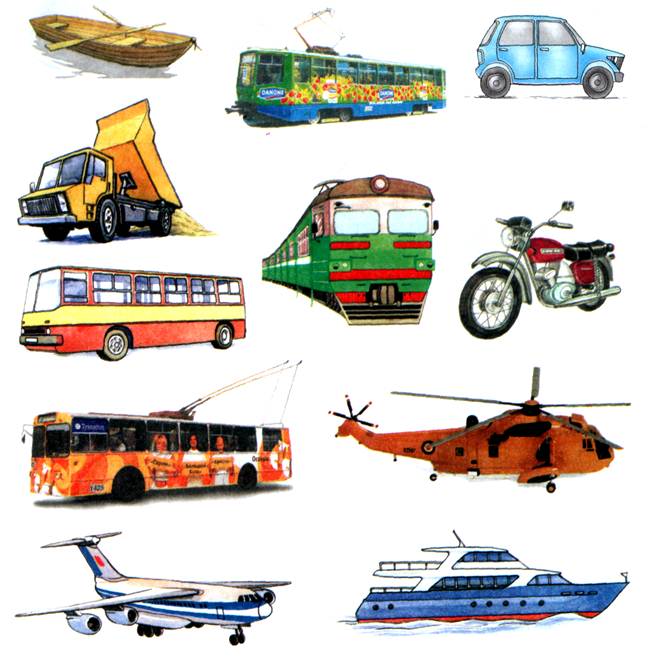 Приложение №3Жетоны для команд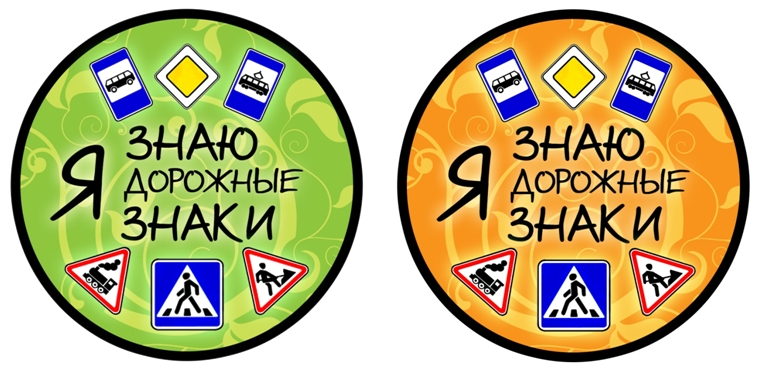 Приложение №4Диплом победителя команды КВН.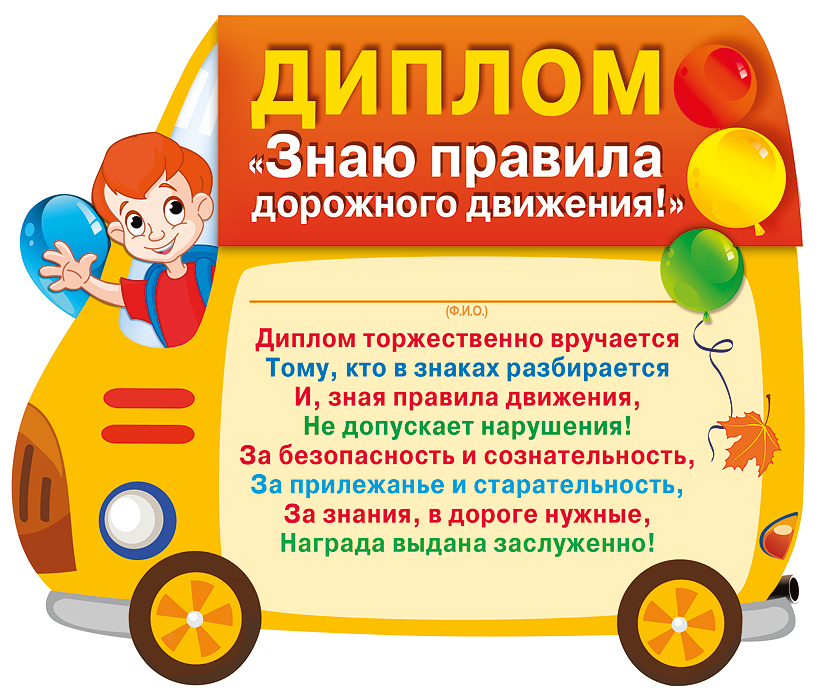 Приложение №5Грамота активного участника КВН.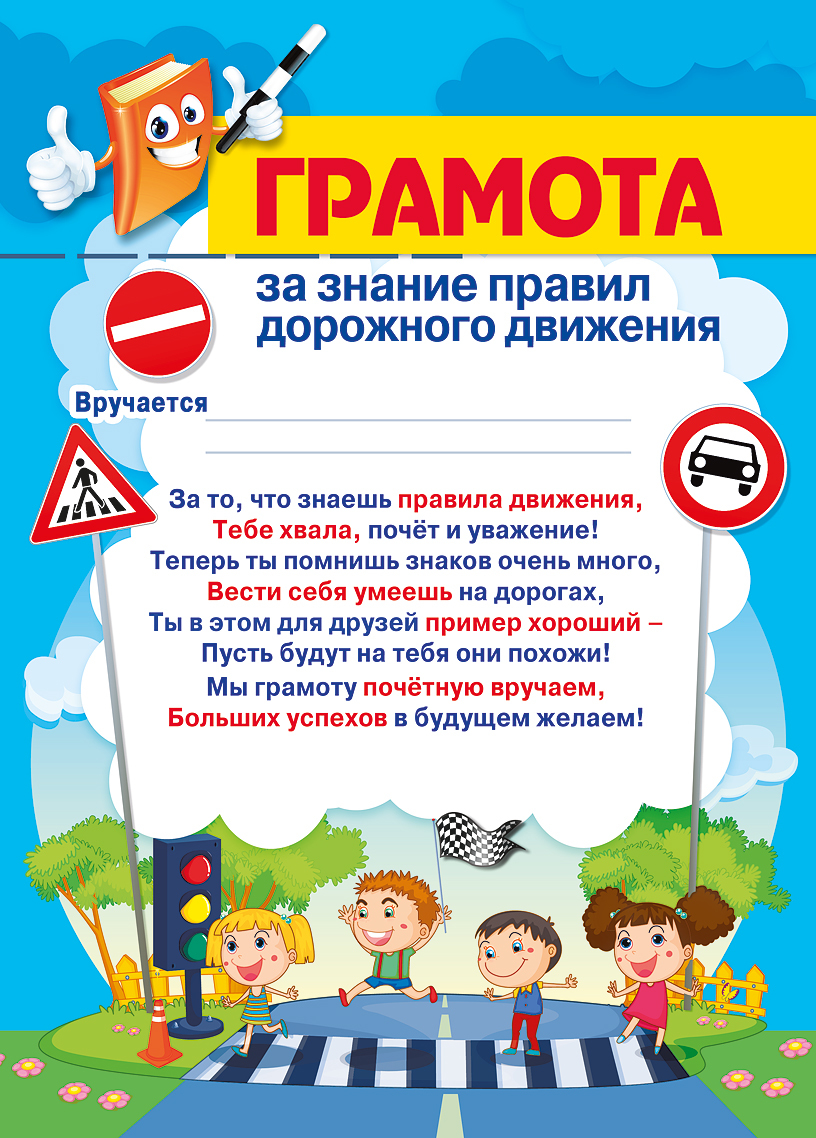 Выступление отряда ЮИД на тему: «Улица города» (апрель)Цель и задачи:Расширять у детей знания об улице, её особенностях; умение находить сходства и различия между улицей и дорогой. Воспитывать навыки правильного поведения на улице: идти только по тротуару; по правой стороне; переходить улицу только по подземному переходу или «зебре». Довести до сознания детей, к чему может привести нарушение правил дорожного движения. Дети выходят на сцену за капитаном команды, маршируя и исполняя песню на мотив «Вместе весело шагать».Вместе весело шагатьпо просторам (3 раза),Если путь тебе открытсветофором (3 раза).Мы покажем вам программу интересную,Хоть и тема всем покажется известная,Изучают все сегодня, без сомнения,В школах правила дорожного движения.Останавливаются на сцене и приветствуют присутствующих в зале.Дружный наш отряд ЮИД«Здравствуйте» вам говорит!Вот и встретились снова мы с вами,Потому что нам есть, что сказать!Мы задание вновь получилиИ должны его все выполнять.Наш девиз: «Свет зелёный нам горит, потому что мы ЮИД!Безопасность обеспечимНа дорогах всей планеты!»Наша речевка:Выполняй закон простой:Красный свет зажегся – стой!Желтый вспыхнул – погоди,А зеленый свет – иди!Форма наша - просто Класс!Не пройдете мимо нас,И к тому же неспростаПодобрали мы цвета!Эмблему нашу знают дети,Она на вид очень простаВсем сигналам светофора.Подчиняйтесь-ка друзья!Настроение – бодрое, (все)Взаимоотношения – добрые. (все)Жалоб нет, (все)От «Светофорчика» – привет! (все)Ну, а, в общем, мы ребята ничего,Полюбуйтесь – мы ребята – ……Все: Во!Звучит детская песня, на сцене трое участников играют в футбол. Каждый от себя что-то кричит, например: «Давай сюда!», «Пас мне!», «Сейчас я забью гол!», « Киньте мячик мне! Я тоже хочу!» и т.д. И неожиданно мячик попадает на дорогу. Все сразу останавливаются, а один ребенок (девочка) бежит за мячиком на дорогу и кричит: Я его сейчас достану! Остальные кричат ему: «Подожди!», «Стой!», «Не надо!», «Вернись!». Но девочка их не слушает и выбегает на дорогу, и прямо перед ней выезжает автомобиль (ребенок с рулем в руках, или если есть возможность, держа лицом к залу, рисунок машины на ватмане) и лопает мячик. Девочка, что бежала за мячиком успевает отскочить на бордюр. Все остальные дети подбегают к ней. Девочка начинает плакать, её успокаивают.1-й:Там, где движутся машины, люди не должны ходить,Потому что очень просто под машину угодить.На улице такое место проезжей частью называется,И по проезжей части людям ходить строжайше запрещается!2-й:Ты не в цирке! Здесь дорога. Повернется руль немного - Ну, кого ты удивишь? Под машину угодишь.Появляется полицейский:Это что за девочка?Из какой ты школы?Подойди- ка ты сюда Неужели же не ясно- На дороге быть опасно!Девочка, а ну за мной!Девочка:Не губите, а проститеБуду правила учитьСо светофорчиком дружить.Полицейский:Футбол – хорошая играПусть каждый тренируетсяНа стадионах, во дворах,Но только не на улицах!Гуляй всегда ты во дворе –Не бегай на дорогу!Площадки есть - там детвореДля игр места много.И запомните, друзья!На проезжей части не во что играть НЕЛЬЗЯ!3-й:Вот об этом наш ЮИД!Вам сегодня говорит! Срочно показываем!Срочно рассказываем!ПЛБ: - Наш д\с находится вблизи оживленной улицы города, дети по пути в садик и домой переходят опасные участки проезжей части. Это создает определенную угрозу безопасности не только детей, но и взрослых пешеходов и водителей. Поэтому мы сегодня поговорим об улице города, о её элементах и правилах безопасного перехода проезжей части.(Дети – Юидовцы читают стихи с показом на интерактивной доске)По проезжей части ездятВсе по правой стороне,Это правило движеньяДействует во всей стране.Пешеходы на дорогеБыли бы в опасности,Но для них есть тротуарВдоль проезжей части.На шоссе за городомТротуаров нет:По краям обочина,А за ней кювет.Люди на обочинеДвигаться должныТранспорту навстречуС левой стороны.Переход через дорогуМы всегда найдем:Полосатая дорожкаНарисована на нем.Рядом знак дорожный ставят:«Пешеходный переход»,Здесь дорогу переходитВесь сознательный народ.Если же под перекресткомЕсть подземный переход,По нему через дорогуХодит каждый пешеход.Регулирует движеньеСложное приспособленьеПод названьем СВЕТОФОР.Светит ярко он нам с вамиРазноцветными огнями,И про них наш разговор.Красный свет вам скажет: «Нет!» сдержанно и строго.Жёлтый свет даёт совет подождать немногоА зелёный свет горит – «Проходите!» говорит.(Проводится игра с залом «Красный, жёлтый, зелёный»)Если светофораНет на переходе,Посмотрите влевоПрежде, чем пойдете.Посреди дорогиВправо посмотрите,Транспорт пропустите,А потом идите.Идешь ли ты в садик, идешь ли домой,Светоотражатель быть должен с тобой.Никогда не играй с водителем в прятки,И будет тогда у тебя все в порядке.Сидишь в машине – пристегнись!Не пристегнёшься - берегись!Будьте бдительны ребята,Взрослые и дошколята!Не шалите на дороге,Берегите руки, ноги.Посмотрите, жизнь прекрасна!!!Не рискуйте вы напрасно!Помни! На дорогах трудностей так много!Помни! На дорогах тысячи машин!Помни! Перекрёстков много на дорогах!Все: Помни - эти правила нужны!Каждый раз выходя на дорогуПомни правила и их соблюдай!Ведь водитель, он друг пешеходуТак было, так есть и так будет.Все: Ты знай!Песня на мотив («Пусть бегут неуклюжи»)Не бежать по дороге, а смотреть надо строгоВсё что едет и движется там.Светофор изучаем, как зелёный включает,То идём, смотрим по сторонам!Припев:Эти правила движенья надо знать всем назубок!Всё вниманье на дорогу, чтоб идти спокойно мог!И спешить мы не будем, никогда не забудем,Осторожность – превыше всего!Переходим по «зебре», всю дорогу проверив,Пропустив, если мчится, автоПрипевСоциальная акция «Пристегни самое дорогое» (май)Цель: привлечение внимания к проблеме детского дорожно-транспортного травматизма, к необходимости применения ремней безопасности и детских удерживающих устройств при перевозке детей в салоне автомобиля.Задачи:- закрепить с детьми правила дорожной безопасности;- формировать самостоятельность и ответственность в действиях ребёнка;- развивать коммуникативные навыки, умение свободно вести диалог на заданную тему;- пропаганда безопасного поведения участников дорожного движения, предотвращение ДТП с участием детей-пассажиров. Предварительная работа с детьми:•     рассматривание сюжетных картинок, дорожных ситуаций;•   проведение цикла целевых прогулок «Пешеходный переход», «Перекресток», «Светофор»;• просмотр видеороликов «Мама, папа, купите мне детское кресло», «Пристегни самое дорогое».•    Продуктивная деятельность «Изготовление цветов – лилии» (техника оригами), рисунки на тему ПДД.Предварительная работа с родителями:1.     Оформление листовок «Пристегни самое дорогое!», «Пристегнись!», «Детское автомобильное кресло».2.     Разработка буклетов «За безопасность дорожного движения – все вместе!», «Знай правила дорожного движения!», «Важнее всех игрушек!», «Правила соблюдать – беду миновать!»3.     Оформление плаката «За безопасность дорожного движения – все вместе!».Место проведения: Площадка у центрального входа в д\с.Участники акции: Дети подготовительных к школе групп – юные инспекторы дороги (ЮИД) (10 человек), педагоги, инспектор, родители, жители города. Оборудование: воздушные шары белого цвета, разноцветные бумажные цветы, буклеты, листовки, плакат, детские рисунки.Ход акции1.     Организационный момент.Дошкольники подготовительных к школе групп – юные инспекторы движения (ЮИД) в единой форме, с красными, желтыми, зелеными галстуками собираются на территории детского сада с родителями и педагогами.2. Слово руководителю акции:- Уважаемые родители, дети, гости сегодня мы проводим акцию «Пристегни самое дорогое». Цель этой акции -  привлечение внимания взрослых к проблеме детского дорожно-транспортного травматизма, к необходимости применения ремней безопасности и детских удерживающих устройств при перевозке детей в салоне автомобиля. Мы живем в красивом городе с широкими улицами. По дорогам движутся разные автомобили, которые мчаться на большой скорости. Автомобиль – предмет высокой опасности. Что должен сделать водитель любого легкового транспортного средства перед началом движения?Взрослые: должен пристегнуться и проверить, все ли пассажиры его автомобиля пристегнуты.  Дети должны быть пристегнуты   в детском кресле безопасности или специальном удерживающем устройстве.Руководитель акции: - Каждый из вас в ходе акции проведет беседу с жителями города о соблюдении Правил дорожного движения, предложит пешеходам буклеты и листовки, призывающие к постоянному соблюдению ПДД. А еще мы всем пешеходам подарим цветы, которые все участники акции прикрепят к вашим белым воздушным шарикам – символу детской жизни, которая должна быть яркой и счастливой.- Ребята, сегодня вместе с нами в акции принимает участие старший инспектор по пропаганде ОГИБДД  УМВД  по городу ….. Он вместе с вами будет обращаться к жителям нашего города, отвечать на интересующие их вопросы.Инспектор ГИБДД: - Здравствуйте, друзья, дети и родители. А пришел я к вам не зря,на мои вопросы ответить, не хотите ли?- у вас есть автомобиль?- а вы всегда пристегиваетесь   перед началом движения?- а вы купили для своих детей автомобильное кресло?- вы знаете, где должен сидеть маленький пассажир во время движения в автомобиле?- вы за безопасность движения?Руководитель: - Наши юные помощники инспекторов тоже за безопасность движения. Они приготовили стихотворения про детское кресло безопасности.         Чудо кресло есть у нас, это кресло просто класс,         Синее и красное, и очень безопасное.         Если сяду я в него, пристегну ремни,         Ехать можно нам легко, ждет удача нас в пути.Маленькому Сашеньке, если он не в креслеЕхать очень страшно и не интересно.Если ж в кресло Саша сел, то доволен он и смел.          Я сегодня был в восторге, видел кресло у Егорки.         Сбережет оно его, когда едет он в кино.Мама мне купила кресло, кресло необычное, кресло безопасное.С этим креслом не боюсь никакой дороги.Пусть меня  быстрее мчит мама по дороге.Инспектор ГИБДД: - До какого возраста во время движения можно пользоваться детским креслом?Родители: детское автомобильное кресло только для детей до 12 лет, максимальный рост ребенка для устройства – 150 см, и максимальный вес – 36 кг. Руководитель: - Мы с ЮИДовцами приготовили небольшие подарки. Вот такие памятки «Пристегни самое дорогое» нашим родителям - водителям раздадут юные помощники инспекторов движения.          Правил дорожных много на свете, знать их обязан и взрослый и дети.         Надо нам правила все уважать, их выполнять и не нарушать.Инспектор ГИБДД:Покупаете ребёнкуВы игрушек целый воз,Но важней всего на светеЧтобы он здоровым рос.Чтоб взрослел и развивался,Весел был и полон сил,Чтобы травму он в дорогеНикогда не получил.А для этого вам надоАвтокресло всем ребятамБез сомнения, купить,Правильно установить.Малыша в нём пристегнуть,Вот тогда смелее, в путь!Дошкольники- ЮИДовцы несут белые воздушные шары – символ детской жизни и красные, желтые, зеленые цветы, буклеты и листовки.Примерный диалог участников акции:- Добрый день. Сегодня воспитанники детского сада № 45 «Росинка» проводят акцию «За безопасность дорожного движения – все вместе». И мы предлагаем Вам стать участником акции, пожалуйста, ответьте на несколько вопросов:- Вы знаете, на какой сигнал светофора можно переходить дорогу? – Да, на зеленый.- А Вы всегда выполняете Правила дорожного движения? – Стараюсь.- У Вас есть автомобиль? – Да.- А Вы всегда пристегиваете ремень безопасности? - Да-  А у Вас есть дети?  - Да.-  А Вы купили для своего ребенка детское автомобильное кресло? – Нет, его жена держит на руках.- Но во время движения автомобиля ребенок должен быть пристегнут, как и Вы. Обязательно приобретите для своего ребенка детское удерживающее устройство, ведь взрослые в ответе за жизнь детей. – Да мы уже думали об этом.ПЛБ: – Здравствуйте. Мы рады вас видеть в нашем микрорайоне. Скажите, пожалуйста, за кем вы приехали?Р. – за ДашейПЛБ: – А вас есть автокресло для ребенка?Р. – ЕстьПЛБ: - Это очень хорошо. Потому что дорога – зона повышенной опасности, и не следует забывать о правилах личной безопасности, ведь это самое главное для безопасности. Каждому папе следует помнить о безопасности ребенка, которого он везет, а значит автомобильное кресло обязательно. Мы благодарим вас за ответственность и дарим подарок, это наши дети нарисовали вам рисунок.ИЛИПЛБ: - Здравствуйте. Мы рады вас видеть в нашем микрорайоне. Скажите, пожалуйста, за кем вы приехали.Р. – за Никитой.ПЛБ: – А в вашей машине есть автокресло для ребенка?Р.  – НетПЛБ: – Ну и правильно, я вот тоже им говорю, зачем оно нужно, лишний хлам в машине, да еще деньги на него тратить, лучше за эти деньги ребенка в зоопарк свозить или купить кучу игрушек.Инспектор: - А вы когда-нибудь задавались вопросом, зачем нужно автомобильное кресло для ребенка? Мы приготовили для вас буклет, в котором написано, что автокресло жизненно необходимо для ребенка при экстренном торможении автомобиля, или еще хуже аварии. Оно помогает удержать ребенка на месте и таким образом предотвращать травмы. Ребенку будет очень удобно и комфортно в таком кресле. Так как оно располагается довольно-таки высоко, то ваш ребенок во время движения сможет смотреть в окно.ПЛБ: - Необходимо помнить, что именно вы отвечаете за безопасность вашего малыша, а она стоит для родителей на первом месте. Мы желаем вам, чтобы вы поскорее приобрели автокресло, а наши дети приготовили вам на память рисунки.Инспектор: - Мы предлагаем Вам ознакомиться с буклетом, который для вас разработали, и если Вы за безопасность дорожного движения, то прикрепите этот яркий цветок на белый воздушный шарик – символ детской жизни, которая такая легкая и хрупкая, а задача взрослых сделать ее яркой и счастливой. Спасибо за участие в акции!6. Итог акции:Руководитель акции:- Наша акция прошла удачно! Молодцы, ребята! Вы активно участвовали в акции. Мы раздали жителям города рекламные листовки, буклеты, призвали взрослых быть заботливыми по отношению к детям, соблюдать Правила дорожного движения, всегда использовать ремни безопасности и детские удерживающие устройства при перевозке детей в салоне автомобиля.ПЛБ: - Да я думаю, и вам эта акция помогла вспомнить закон дороги, который называетсяДети: Правила дорожного движения!                                          ПЛБ: -Жители города активно участвовали в акции, наши белые шары все украшены цветами. Я благодарю всех участников акции.  Давайте отпустим наши яркие цветные шары в небо, как символ счастливой детской жизни, которую оберегают взрослые. И пусть все люди будут живы, здоровы и счастливы! Ура! Родителям раздаются буклеты:- Не перевозите малыша на своих коленях. При аварии вы можете его не удержать или придавить собой.- Не пристегивайте малыша штатным ремнем безопасности. Таким образом вы вряд ли убережете его: такой ремень рассчитан на взрослого человека.- Не разрешайте ребенку стоять за спиной водителя, между спинками передних сидений.- Не пристегивайте взрослого и ребенка одним ремнем.-Не оставляйте в салоне незакрепленные тяжелые предметы. При столкновении они превращаются в опасный снаряд.- Не разрешайте ребенку сидеть на заднем сиденье спиной по ходу движения: при столкновении малыш упадет затылком вперед.- Перевозите детей только в автокресле.Сценарий агитбригады ЮИД на тему: «Безопасное колесо» (июнь)Цели и задачи:
1.Познакомить детей с правилами для велосипедистов.2.Закрепить знания Правил дорожного движения. 
3.Объяснить важность соблюдения Правил дорожного движения как пешеходам, так и водителям.
1-й: Здравствуйте, взрослые!2-й: Здравствуйте, дети!3-й: Здравствуйте, все кто живет на планете!
1-й: Сказать должны мы вам, друзья, 
Без правил жить никак нельзя! 
2-й: Ведь нарушая ПДД, 
Рискуем мы попасть в беду. 

1-й: Мы сегодня вам расскажем… 
2-й: Мы сегодня вам докажем, 
3-й: Что обычная дорога 
Может наказать вас строго! ПЛБ:Вот типичный случайИз жизни городской,О том, что помнить нужно,Когда идешь домой.Возьмем сюжет известныйИз сказки интересной…Перестроение№1 под музыкуПЛБ: (рассказ сопровождается действиями детей по тексту)Муха, Муха-Цокотуха,Позолоченное брюхо!Муха на шоссе пошла,Муха денежку нашла.Пошла Муха в спорттовары,Чтоб не тратить время даром,И купила тот предмет,Что зовут велосипед.Муха: - Приходите тараканы, всех, всех, всех вас прокачу!1-й: Тараканы все сбегались и на велике катались.2-й: А букашки по 3 раза, по шоссе, за раз втроем!3-й: Нынче Мухе-Цокотухе все дозволено. ВИЗГ ТОРМОЗОВ1-й: Нет, не дозволено!Автомобиль педальный – не для прогулки дальней.2-й: Внутри двора его пути, а на дорогу не кати.3-й: По обочине дороги можно ездить только в ряд.4-й: И чтоб метр расстоянье отделяло тротуар.1-й: Всем, кому даны колесаПередайте наш совет:2-й: Пусть у нас сначала спросят,Можно ехать или нет.ПЛБ: Дам я вам один совет.До четырнадцати летДетям на велосипедеПо проезжей части ездитьЗапрещается! Нельзя!Это помните, друзья!Муха: Я не знала это все!Поняла я, поняла, езда – это не игра.1-й: Вам ещё один пример покажемИ как было всё, расскажем.Сценка (сопровождается показом действий)ПЛБ: Пристают к отцу ребята:Дети. "Подари нам самокаты!"ПЛБ: Так пристали, что отецСогласился наконец.Говорит отец детишкамСвоим шустрым шалунишкам:Отец. "Сам я с вами не пойду.Разрешаю вам кататься,Только чур не разгонятьсяЕздить в парке иль в саду".ПЛБ: Позабыв наказ отцаВышли дети с утрецаПо бульвару старший братОбновляет самокат.А сестра не удержаласьИ по улице помчалась.Вот летит вперед так скоро,Что не видит светофора.И без тормозов онаМчит по улице одна.Неожиданно споткнулась,Под машину подвернулась.Хорошо - шофёр умелый -У девчушки руки целы.Слезы катятся из глаз...Жива осталась в этот раз!1-й: Можно ездить по бульвару.2-й: По дорожке беговой,3-й: Но нельзя по тротуару,И нельзя по мостовой.Из-за кулис выходят Красная Шапочка и Волк.(Красная Шапочка поет песню)Если ты шагаешь в садикПо тропинке, по дорожке,Будь внимательным немножко,Правил ты не забывай,И наверно, и конечно,И возможно, можно, можноБезопасную дорогуДля себя ты выбирай!Волк(поет):У - у! Думай, получше выходя в дальний путь.У - у! Правил дорожных ты, смотри, не забудь.У - у! И девочка, и мальчик,У - у! Хоть торопишься ты слишком,У - у! Правил все ж не нарушай /2раза.Волк: Ого, вы чего здесь все собрались? И вообще, вы кто такие?ПЕРЕСТРОЕНИЕ№2 под музыку. Мы отряд ЮИДЮИД зовут, чтоб помогатьИнспекторам движенья!И ДТП предупреждатьНередко во спасение!Учим в группе малышей,Чтобы больше зналиИ на площади своейКрутим мы педали.Безопасность колеса –Наша безопасностьИ без красного словцаЗдесь должна быть ясность.Чтобы с вами никогдаНе было несчастья,Знаки разные висятВдоль проезжей части.ПЕРЕСТРОЕНИЕ №3 под музыкуТо круглые они и все нам запрещают. (Показ знака) ПерестроениеТо треугольные, и нас предупреждают. (Показать) ПерестроениеТо нам предписывают, как себя вести… (Показать) ПерестроениеИ что нас ожидает по пути.Все «знаки» поют на мотив «Бременские музыканты»На дороге нас важнее нету,Потому и бродим мы по свету.Только с нами не страшны тревоги,Нам любые по плечу дороги.Мы свое призванье не забудем,Безопасность мы приносим людям!Только тем, кто знаки эти знает,Ничего в пути не угрожает.- 2раза1-й: Для всех мальчишек и девчонокПо ПДД мы знания несем!2-й: ЮИД за безопасное движение,Все знают – мы не подведем! (все)3-й: Впереди большое лето!Всё запомним наизусть!4-й: Соблюденье правил этихСохранит всем жизни путь! 
Хором: ДОРОГА НЕ ТЕРПИТ ШАЛОСТИ: 
НАКАЗЫВАЕТ ВСЕХ БЕЗ ЖАЛОСТИ!РАДИ ЖИЗНИ НА ЗЕМЛЕ ИЗУЧАЙТЕ ПДД!Уход под марш.ПЛБ приглашает всех на площадку на улице для проведения практического занятия езды на велосипеде, самокате.Правила для велосипедистов- По улицам города и дорогам разрешается ездить на велосипеде с 14 лет.- Велосипедист должен знать правила дорожного движения.- Велосипед должен находиться в рабочем состоянии с исправными тормозами.- Для езды в ночное время у велосипеда должна быть спереди фара, а сзади — светоотражающее устройство.- Двигаться надо по правому краю дороги на расстоянии 1 метра от обочины. Выезжать на большее расстояние можно только при обгоне транспорта.- При повороте велосипедист должен вытянуть в сторону ту руку, в сторону которой он будет поворачиваться, или поднять противоположную в сторону поворота руку, согнутую в локте.Велосипедисту запрещается:- Ездить по пешеходным дорожкам и тротуарам.- Ездить, не держась за руль.- Перевозить пассажиров на раме или руле.- Перевозить предметы или груз, выступающий более чем на полметра в ширину или длину от велосипеда. - Поворачивать налево или разворачиваться на дорогах с трамвайным движением.(«велосипед» - латинское слово «веласе» — быстрый, а «педес» — ноги)Викторина «Правила дорожные знать каждому положено!» (июль)Цель: Формирование у воспитанников основ безопасного поведения на улицах и дорогах города.Задачи: — Продолжать формировать знания детей о правилах дорожного движения, правилах безопасного поведения на улицах и дорогах города.— Уточнять знания детей о дорожных знаках для пешеходов и водителей.— Развивать наблюдательность, умение предвидеть и разрешать опасную ситуацию, быть внимательным, сосредоточенным.— Передача детям знаний о правилах безопасного, дорожного движения в качестве пешехода и пассажира транспортного средства.— Совершенствовать умение грамматически верно оформлять свои рассуждения.— Учить соблюдать игровые правила.- Воспитывать дисциплинированность и сознательное выполнение правил дорожного движения, культуру поведения в дорожно-транспортном процессе. - Активизировать работу по пропаганде правил дорожного движения и безопасного образа жизни среди родителей и воспитателей.Предварительная работа:Знакомство со знаками, разучивание песен, чтение произведений о ПДД, разучивание стихотворений о ПДД, о знаках, беседы и игры по ПДД.Действующие лица: 
Ведущий – воспитатель; 
Дядя Степа – воспитатель; ПЛБ – воспитатель.
Команды по 5 человек: 
«Красный огонек» - дети - ЮИДовцы, 
«Желтый огонек» - родители, 
«Зеленый огонек» - воспитатели. 

                                                                      Ход досуга: 

Ведущий: Юные пешеходы! Будущие водители! 
Дети и их родители! 
Наши гости, наши зрители, 
Добро пожаловать! Всем привет 
Вам путь открыт – 
Зелёный свет! 

Выходит отряд ЮИД. Дети поют песню на мотив «Песня Красной шапочки»Если ты шагаешь в садикПо тропинке, по дорожке,Будь внимателен немножко,Правил ты не забывай.И, наверно, и конечноИ возможно, можно, можноБезопасную дорогуДля себя ты выбирай.Припев:А –ах! Думай получше, выходя в дальний путь.А- ах! Правил дорожных ты смотри не забудь.А – ах! И девчонка, и мальчишкаА –ах! Хоть торопишься ты слишкомА – ах! Правил все ж не нарушай!А – ах! Правил все ж не нарушай!
Ведущий: Поприветствуем наших участников! 
Команда «Красный огонек»… 
Команда детей (хором) : Наш девиз - «Самый строгий – красный свет. 
Стой! Дороги дальше нет!» 

Ведущий: … .команда «Желтый огонек»… 
Команда родителей (хором) : Наш девиз – «Желтый свет – подожди! 
Свет, меняет цвет! » 

Ведущий: … команда «Зеленый огонек»… 
Команда воспитателей (хором) : Наш девиз – «Когда горит зеленый свет, 
Проходи, препятствий нет! » 

Ведущий: Встречаем наших гостей! Хорошо известного нам – Дядю Степу! Инспектора ГИБДД!
Все машины одному 
Подчиняются ему! 

Дядя Степа: Я вежливый и строгий, 
Известен на весь мир! 
На улице широкой – 
Я главный командир. 
Никто на свете так не может 
Одним движением руки 
Остановить поток прохожих 
И пропустить грузовики. (С. Михалков) ПЛБ: Довожу до вашей ясностиЯ – инструктор по личной безопасности!Я объекты охраняюИ беду предупреждаю.Чтоб аварий избежатьРасскажу, как поступать.
Ведущий: Мы живем в большом красивом городе с зелеными, широкими улицами и по ним движется много легковых и грузовых автомашин, едут, троллейбусы, автобусы. И никто никому не мешает. 

ПЛБ: Это потому, что есть такие четкие и строгие правила для водителей машин и для пешеходов. Мы должны соблюдать установленные правила движения, чтобы сохранить свое здоровье и жизнь. 

Ведущий: А для того, чтобы быстрей запомнить их, и никогда не забывать мы проведем веселую игру – викторину «Правила дорожные знать каждому положено!». А проверять наши знания будет Дядя Степа и Проектировщик личной безопасности. У них  есть три сигнальных знака: зеленый круг – ответ верный, желтый круг – ответ не полный, красный круг – ответ не верный. 

РАЗМИНКА: «Закончи предложение» 

Команда «Красный огонек»: «Я не стану участником ДТП, если… .» 

Команда «Желтый огонек»: «Мой ребенок не станет участником ДТП, если… .» 

Команда «Зеленый огонек»: «Мой воспитанник не станет участником ДТП, если… .» 

Ответы не должны повторяться. 

1 ЗАДАНИЕ: 

Команда «Красный огонек»: дидактическая игра «Дорожные знаки» (расставить дорожные знаки на дидактическом коврике и назвать их) 

Команды «Желтый огонек» и «Зеленый огонек» получают по конверту с дорожными знаками (разложить дорожные знаки на 2 вида: указательные - предписывающие; запрещающие - предупреждающие) 

2 ЗАДАНИЕ: 

Провести беседу с детьми по плакату 

Команда «Желтый огонек»: плакат «Дорога – живой организм» 

Команда «Зеленый огонек»: плакат «Перекресток». 

Ведущий: Пока наши команды готовятся, музыкальная пауза. Танец «Автомобили» исполняют дети – ЮИДовцы.

Выполнение задания командами. 

3 ЗАДАНИЕ: 

Оформить плакат. 

Команда «Красный огонек»: выбрать из предложенных картинок машин специального назначения и приклеить на плакат. 
Команда «Желтый огонек»: написать и украсить плакат «СОВЕТ ВОСПИТАТЕЛЯМ» 
Команда «Зеленый огонек»: написать и украсить плакат «ПАМЯТКА ДЛЯ РОДИТЕЛЕЙ» 
ПЛБ: - Смотрите, команда «Красный огонек» выполняет своё задание с машинами специального назначения. Не сомневаюсь – они справятся. А вы знаете люди каких профессий ездят на этих машинах?ПЛБ проводит игру со зрителями «Кому что нужно для работы» (по профессиям «Инспектор», «Спасатель», «Доктор», «Пожарный»)
Дядя Степа проводит игру со зрителями «Светофор» 

Красный свет – прохода нет! (показывает карточку, дети стоят) 
Желтый свет – еще нет открытого пути! (показывает карточку, дети хлопают в ладоши) 
Зеленый свет – путь открыт! (показывает карточку, дети топают) Ведущий проводит игру со зрителями: «Это я, это я, это все мои друзья!» 

Кто из вас идет вперед 
Только там, где переход? 
Кто летит вперед так скоро, 
Что не видит светофора? 
Кто из вас, идя домой, 
Держит путь по мостовой? 
Знает кто, что красный свет 
Это значит – хода нет? 

Выполнение задания командами. 

Ведущий: А теперь послушаем наших юных инспекторов…Дети – ЮИДовцы читают стихи:ГИБДД – мы помощники твои.Ура! Ура! Инспектора!Мы к Вам идём на помощь!Мы старшим будем помогатьИ строго-строго наблюдатьДвиженья пешеходов.И жизнь наладится скорей,И меньше будет горя,Когда ЮИД с ГИБДДНаходятся в дозоре!Пусть безопасность на дорогах,Войдет с доверьем в каждый домИ встретит счастье на порогеИ заискрится торжеством.Мы в игру викторину сегодня играем!За безопасность дорог выступаем.Жизнь дорога, это надо признать!Научим других ПДД уважать!Ведущий: А, теперь наши команды ждёт блиц – турнир.БЛИЦ - ТУРНИРВопросы команде «Красный огонек»:- Для чего нужны тротуары и пешеходные переходы?- Где можно кататься на велосипеде?- Как правильно заходить в автобус и выходить из него?Вопросы команде «Желтый огонек»:- Как вести себя на остановке, в транспорте?- Как перейти улицу, если нет светофора и регулировщика?- Назовите предмет без которого детям в автомобиле ездить — запрещено?Вопросы команде «Зелёный огонек»:- Для чего инспектору нужен жезл?- Какие виды транспорта вы знаете?- Чем отличается светофор для пешеходов от светофора для транспорта?Ведущий: Отвечать на вопросы вы будете по очереди, одним словом «Разрешается» или «Запрещается» 1.	— Играть на проезжей части… (запрещается)2.	— Велосипедистам цепляться за проезжающие машины…(запрещается)3.	— Переходить улицу по пешеходному переходу…(разрешается)4.	— Переходить улицу при красном сигнале светофора…(запрещается)5.	— Цепляться за проезжающие машины…(запрещается)6.	— Помогать старушкам перейти дорогу…(разрешается)7.	— Громко разговаривать и смеяться в общественно транспорте…(запрещается)8.	— Уступать место в транспорте пожилым людям…(разрешается)9.	— Переходить улицу при зелёном сигнале светофора…(разрешается)10.	— Играть во дворе на специальных отведённых площадках…(разрешается)11.	— Кататься на велосипеде, не держась за руль …(запрещается)12.	— Уважать правила дорожного движения… (разрешается)
Ведущий: Дядя Степа, ну как, знают ли наши команды правила дорожного движения? 
Дядя Степа: Кто ж у нас знаток сегодня, 
Трудно это нам решить, 
Потому хочу сегодняВсем свидетельства вручить. Дядя Степа и ПЛБ подводят итоги викторины и награждают всех.
ПЛБ: И большим, и маленьким, 
Всем без исключения – 
Нужно знать и соблюдать 
Правила движения! 
- Теперь я спокоен за вашу безопасность. Всегда соблюдайте правила дорожного движения! Будьте здоровы! И всем, до свидания!Ведущий: - А нашу игру нам хочется закончить песней «Мы о радости поём»(сл. М. Садовского, муз. Г. Левкодимова)Дети исполняют песню и выходят из зала.Приложение№1Свидетельство «Юный пешеход»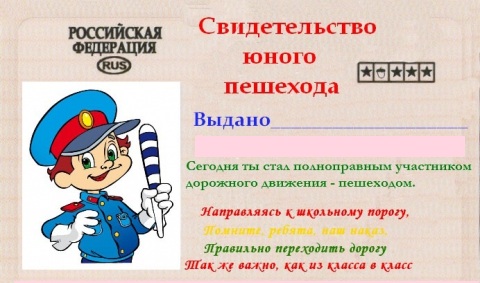 Сценарий выступления агитбригады ЮИД"Правила дорожного движения знай и всегда их выполняй"(август)Цель: Пропаганда Правил дорожного движения.
Задачи: Профилактика детского дорожно-транспортного травматизма. Закрепление у детей навыков безопасного, культурного поведения на дорогах. Проведение массово- разъяснительной работы по пропаганде Правил дорожного движения в детском саду с использованием технических средств пропаганды.
Оборудование:
Детские машинки
Костюм для инспектора ГИБДД , жезл, фуражка .
Костюм для светофора.
Дорожные знаки: «Пешеходный переход», «Осторожно дети», «Пункт медицинской помощи», «Автобусная остановка», «Движение пешеходов запрещено», «Движение на велосипедах запрещено»
Музыкальный центр.
Девочкам и мальчикам белый верх, черные брюки мальчикам и девочкам черные юбки, черные пилотки и галстуки.
Юбочки красного, жёлтого, зелёного цвета, пилотки и галстуки красного, жёлтого, зелёного цвета.
Нарисованные зебра, машины
Мячик.
Шарики в количестве 30 штук:10 красного, 10 желтого и 10 зеленого цветов.
Ход выступления:
Входят дети в 3 этапа - 1 линия с шарами красными, вторая линия – с желтыми, а третья линия с зелеными под музыку «Гимн ЮИДовцев».

Читают стихи по одной строчке:
1-Всех приветствовать сегодня рада 
2-Агитбригада 261 детсада
3-Наша бригада дружная и очень нужная
4-Раз, два, три, четыре (первый ряд)
5-Три, четыре, раз, два (второй ряд)
6-Каждый должен изучать с самого рождения
7-И примерно выполнять правила движения

Поют песню под фонограмму "Если с другом вышел ты":
Если в садик вышел ты, если в садик вышел ты - 
Посмотри направо.
Вдруг машину видишь ты, вдруг машину видишь ты,
Не спеши, не надо.
Что мне снег, что мне зной, что мне дождик проливной,
Когда все правила со мной.
Что мне снег, что мне зной, что мне дождик проливной,
Когда все правила со мной. (стоят на местах)

Сценка 
На проезжую часть выбегает малыш с мячом. По дороге едут двое детей на машине. Звук тормозов, появляется Инспектор ГИБДД:
Стой, малыш, остынь немного
У машин характер крут!
Не зная правил на дороге
Опасности повсюду ждут.
Правил этих дать основы
Мы тебе сейчас готовы!
Малыш: - А, как же быть? Как же все правила мне заучить? 
ЮИДовцы читают по строчке:
1-Чтобы не было несчастья, запомните друзья,
2-Что на проезжей части с мячом играть нельзя!
3-Стойте! Разместите на одежде ребенка светоотражающий элемент. 
4-Стань заметней в темноте! 
5-Фликер – это не забава, это не потеха, это не игра! 
6-Фликер спасет вам жизнь, друзья!7-А если вы ребенка везёте на машине, не забудьте посадить в кресло и пристегнуть ремнем. 
Инспектор: На перекрёстках с давних пор
Стоит трёхглазый … Светофор!
Помощник на дороге и взрослым и ребятам.

Девочка в красной юбке: 
Загорелся красный цвет –
Это значит – хода нет!
Светофор сигналит строго:
«Не ходите на дорогу! »
Девочка в желтой юбке: 
Если жёлтый цвет горит,
Подождать он нам велит.Девочка в зеленой юбке: 
А когда горит зелёный,
Ясно всем, определённо
Светофор тот говорит:
«Переход для вас открыт! »
Светофор - ребёнок:
Я вежливый и строгий,
Я известен на весь мир:
Я на улице широкой
Самый главный командир!

Все ЮИДовцы: Три глаза есть у светофора:
                             Подчиняйся им без спора!

Ребёнок: Кто по улице идёт,
Тот зовётся «пешеход».
Кто в машине – пассажиры,
А водитель их везёт.

Ребёнок: Пешеходу надо знать,
Где ходить и где гулять,
А водитель должен ездить
Так, чтоб людям не мешать.

Инспектор: Слушайте! Это касается каждого,
Правила эти самые важные!
А чтобы правил этих
Нам не нарушать,
Нужно азбуку дорожную
На зубок всем знать.

Малыш: Что за азбука такая?
Я о ней совсем не знаю!

Инспектор ГИБДД: Азбука не сложная
Про знаки дорожные!
Вот ты, к примеру, пешеход,
Для тебя есть переход!

Малыш: Только где его искать?

Инспектор ГИБДД: Знаки могут подсказать!

1 ребёнок: 
Всем знакомые полоски знает малый, знает взрослый.
На ту сторону ведет пешеходный … (Ответ: переход.) (Показывает знак) .

2 ребёнок: 
Эй, водитель, осторожно! Ехать быстро невозможно,
Знают люди все на свете: могут выбежать здесь … (Ответ: дети.)

3 ребёнок: 
Не помыв в дороге рук, ты ел фрукты, овощи,
Хорошо, что рядом пункт медицинской … (Ответ: помощи)
4 ребёнок: 
Если ты собрался с другом в зоопарк или кино,
Подружиться с этим знаком вам придется все равно.
Доберетесь быстро, ловко! Знак … (Ответ:"Автобусная остановка".)

5ребёнок. 
Круглый знак с обводом красным: означает – здесь опасно.
Тут, поймите, запрещенье … пешеходного … (Ответ: движенья.)

Малыш: 
Как же трудно жить без правил дорожного движения.

1 ребёнок. Тут шалить, мешать народу – (все вместе) запрещается

2ребёнок. Быть примерным пешеходом – (все вместе) разрешается

3ребёнок. Автобус сзади обходи, налево и направо при этом посмотри

4 ребёнок. Если правила не знать, если их не выполнять
Все вместе: То беды не миновать!

5 ребёнок: Правил дорожных на свете немало.

6 ребёнок: Все бы их выучить нам не мешало,

7 ребёнок: Но основное из правил движенья
Знать как таблицу должны умноженья.

Светофор: На мостовой нельзя играть и кататься!

Все вместе: Если ты хочешь здоровым остаться!
Светофор:
Век наш темпы набирает,
И недаром говорят,
Что от края и до края
Все спешат, спешат, спешат.

Ребенок: 
Мамы, папы, дяди, тёти
Сколько б не учили нас,
Вы пример нам подаёте,
Мы вовсю глядим на вас.
1-й: Солнце!
2-й: Воздух!
3-й: Лес!
4-й: Вода!
5-й: Смех!
6-й: Дружба!
Все вместе: Счастье!Инспектор: Всё это – жизнь!
Но в любой момент жизнь может оборваться…
9-й: Нетрезвый водитель
10-й: Невнимательный пешеход
11-й: Незнание правил дорожного движения
Светофор: Всё это может привести к страшным последствиям.
Малыш: Да… Без правил без дорожных
Жить совсем не возможно!
Ребёнок: Чтоб не волновались каждый день родители!
Ребёнок: Чтоб не волновались за рулём водители!
Ребёнок: Чтобы жизнью и здоровьем никому не рисковать,
Светофор:
Правила движения,
Правила хождения,
Правила вождения
Все вместе: Должен каждый знать!
Песня на мотив «Опера» группы «Любе»
Да! Так соблюдайте их друзья везде, всегда!
Да! Пускай по правилам игра!
Да! И нелегка задача у ГИБДД
И нашей команды по ПДД!
Команды по ПДД!
Заключительным моментом для выступления служит надпись из букв, которые раздали детям, каждому ребенку по 1 букве "БЕРЕГИТЕ НАС!"
Уходят, маршируя и машут рукой зрителям.Инспектор: Но, если вдруг приключилась беда –Службу спасения зовите всегда!Входит Проектировщик личной безопасности под музыку «Кем стать»ПЛБ: Здравствуйте, дети! Здравствуйте, взрослые!Довожу до вашей ясностиЯ – специалист по безопасности!Я объекты охраняюИ беду предупреждаю.Чтобы не было угроз различных:Бытовых, экологическихКомплекс мер защиты знаю,Жизни людям я спасаю.Чтоб аварий избежатьРасскажу, как поступать.Не стать чтоб жертвой преступления,Я могу принять решение.Я безопасность обеспечиваю людямИ труд мой очень важен будет!- А вы знаете, ребята, какие сейчас профессии входят в службу спасения и обеспечивают нашу безопасность? (профессии на экране)ЗАГАДКИ1. С огнем бороться мы должны,С водою мы напарники.Мы очень людям всем нужны,Так кто же, мы? (Пожарные)2.Кто в дни болезнейВсех полезнейИ лечит нас от всехБолезней? (Врач)3.На посту своем стоит,За порядком он следит.Строгий смелый офицер.Кто он? (Полицейский)4.Он там, где есть беда,Придет на помощь он всегда.И сомневаться нет причин:Спасать - работа для мужчин.  (Спасатель)КОНКУРС «Назови номера телефонов».Карточки 01, 02, 03, 04, 112 (раздать детям на столы)ПЛБ: - Есть номера телефонов, которые знают все люди, и очень важно, чтобы эти номера знали все дети. Сейчас мы попробуем догадаться, какие это номера.Слушайте внимательно, называйте и показывайте отгадки.При пожаре не сидим, набираем…01!Если мы в опасности, иль пришла беда, обратись в полицию, позвони…02!Человеку плохо, рана иль он весь в крови - позвоните в скорую, набери…03!Он для всех опасен нас, называют его газ. Запах газа твёрдо знайте …04 набирайте!- А какой номер вы не показали нам? (112)Что он обозначает? (единый номер службы спасения. Возможно, вы знаете, что по номеру 112 можно позвонить, если в телефоне нет SIM-карты, или не ловит сеть оператора, или у вас отрицательный баланс.)- Ребята, а вы знаете, что службы спасения работают круглосуточно, то есть и днём, и ночью, ведь с людьми может произойти беда в любой момент…- Ребята, а какими качествами должен обладать человек, который работает в этих службах спасения? Давайте соберём в мои ладони много-много слов, обозначающих эти качества (мужественность, выносливость, доброта, милосердие, нежность, любовь, жалость, ум, профессионализм и т.д.). Да, человеку необходимо иметь много важных качеств, чтобы он мог спасать людей.ПЛБ: - Молодцы! Помните, что правила безопасности надо не только знать, но и выполнять.Будьте внимательны, дети!Твёрдо запомните правила эти.Инспектор: Помните их везде и всегда,Чтоб не случилась с вами беда!Выходят все ЮИДовцы и исполняют финальную песню.Песенка о правилахМузыка С. Подшибякиной      Слова Я. Пишумова1. Везде и всюду правила,Их надо знать всегда:Без них не выйдут в плаваньеИз гавани суда.Выходят в рейс по правиламПолярник и пилот.Свои имеют правила, свои имеют правилаШофер и пешеход.Припев.Как таблицу умноженья, как урок,Помни правила движенья назубок.Помни правила движенья,Как таблицу умноженья,Знай всегда их назубок!2. По городу, по улицеНе ходят просто так,Когда не знаешь правила –Легко попасть впросак.Все время будь внимательнымИ помни наперед:Свои имеют правила, свои имеют правилаШофер и пешеход.Припев.Инспектор и ПЛБ: - До свидания! До новых встреч!ПЛБ и инспектор уходят под музыку вместе с отрядом ЮИД.Мы частушки вам споемВсем для настроенияИ, конечно, повторимПравила движенияПолосатая дорожка –Пешеходный переход.На зелёный свет шагайПоскорее, не зевай!Светофор укажет строго –Переход сейчас закрыт.Не беги через дорогу,Если красный свет горит.Ох, у папы за рулёмНынче нарушение.Повторять я буду с нимПравила движения!И проспекты, и бульварыВсюду улицы шумны,Проходи по тротуаруТолько с правой стороныЕсли правила движеньяВыполняли б все вокругНи к чему тогда волненья,Помни это, юный друг!1. Вот круг, вот треугольник,Должны мы без промедленьяНе только знать, но исполнятьПравила движения.2. Мы видим круг, а в нем запретОн говорит: "Проезда нет",Ты очень сильно не гуди!Машину ставить погоди!Смотри, здесь ходят малыши,Нажми на тормоз. Не спеши!3. Вот треугольникЭтот знак всегда предупредит:Крутой подъем иль переход,Опасность впереди!4. А эти знаки говорят,Что здесь гуляет наш отряд.Здесь наш садик за угломИ школа, и высотный домОн всем знаком на светеВедь этот знак известен нам,Как "осторожно дети!"5. О водителях должны заботуМы с благодушьем проявитьИ знаком этим объяснить:Где помощь могут оказать,Где можно есть, а где поспатьСходить за хлебом в магазин,А может быть залить бензин.6. Помогут знаки разобраться:Куда свернуть и как добратьсяДо места без приключений,Смотри на знаки направлений!С воспитателями каждый деньУчить нам правила не лень.